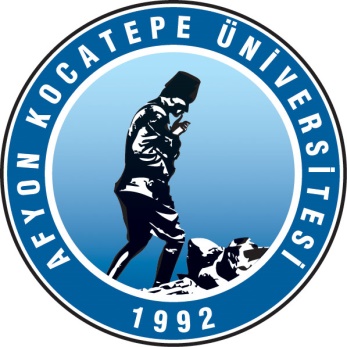 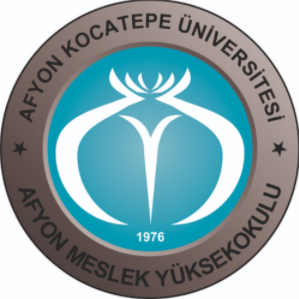 AFYON KOCATEPE ÜNİVERSİTESİAFYON MESLEK YÜKSEKOKULU2021 YILIBİRİM FAALİYET RAPORU2021- AFYONKARAHİSARAÇIKLAMALAR1. Rapor taslağının başlık ve tablolarının altında ilgili yerlerin hangi kriterlere göre doldurulacağı hususunda açıklamalara yer verilmiştir.2. Birim faaliyet raporları, "Kamu İdarelerince Hazırlanacak Stratejik Planlar ve Performans Programları ile Faaliyet Raporlarına İlişkin Usul ve Esaslar Hakkında Yönetmelik" hükümleri kapsamında hazırlanacak olup ilgili yönetmeliğin 24. maddesine göre "Birim faaliyet raporu hazırlayan harcama yetkilileri, raporun içeriğinden ve raporda yer alan bilgilerin doğruluğundan üst yöneticiye karşı sorumludur".  Kalite Güvencesi Sistemi çerçevesinde:-Raporda yer tüm bilgi ve verilerin kanıta dayalı olması,- Proje kapsamındaki etkinliklerin katılımcı listesi, fotoğraf, memnuniyet anketi vb. açılardan kayıt altına alınması ve belirli bir çıktı ile kanıtlanması,-Toplumsal katkı faaliyetlerinin (halka açık faaliyetler) dış paydaşlarla ortaklaşa düzenlenmesi halinde bir protokole dayandırılması gerekmektedir.-Gerektiğinde ilgili kanıtlar birimlerden talep edilebilecektir.3. Tabloları ve açıklamaları mali yıl takvimini (1 Ocak- 31 Aralık tarihleri arası) kapsayacak şekilde 31 Aralık tarihli verileri dikkate alarak doldurunuz. Yıllar itibarıyla veri istenilen tabloları en az 3 yılı kapsayacak ve yıllar sütununda yılları artan şekilde doldurunuz.4. Rapor, bu açıklamalar ve Kamu İdarelerince Hazırlanacak Stratejik Planlar ve Performans Programları ile Faaliyet Raporlarına İlişkin Usul ve Esaslar Hakkında Yönetmelik’in Beşinci Kısım Birinci Bölüm’ünde yer alan "Raporlama İlkeleri" başlığı altındaki hususlar dikkate alınarak rapor formatında hazırlanacaktır. İlgili başlığı tamamladıktan sonra sizlere yardımcı olmak için eklediğimiz açıklamaları (bu başlık dâhil) kaldırınız.5. Tablolara yalnızca ilgili sayısal verileri/bilgileri değil aynı zamanda tabloların altına ya da üstüne sözel açıklamaları da ekleyiniz. Tabloda yer alan verilerde geçmiş yıllara göre artış ya da azalış varsa bunların nedenlerini belirtiniz. Bu açıklamalar hem tablodaki bilgileri açıklayıcı olmalı hem de (eğer tablo yansıtıyorsa) biriminizin güçlü ya da iyileştirmeye açık yönü olduğuna dair yorumlara yer vermelidir.6. Biriminizde tabloyu içeren bir faaliyet yıl içerisinde gerçekleşmemişse bu konu hakkında tablonun altına açıklama yapınız. Tabloyu silmeyiniz. Biriminizin faaliyeti hazırlamış olduğumuz şablondan farklıysa ilgili tabloyu değiştirebilir ya da yeni bir tablo ekleyebilirsiniz. Şablonda yer alan ilgili satırlara ya da sütunlara karşılık gelen bir veri yoksa bu satırları ve sütunları silebilirsiniz.7. Ekleme ve çıkarmalar yapıldıktan sonra "İçindekiler" bölümünü ve "Tablolar Listesini" güncelleyiniz. Başlık numaraları ve tablo sayıları aritmetik olarak artmalıdır.8. Rapor tamamlandıktan sonra EK-1'de yer alan iç kontrol güvence beyanı, harcama yetkilisince; EK-2 ise birim yönetim kurulu üyeleri tarafından imzalanacaktır. Yalnızca bu iki sayfa imzalandıktan sonra taranarak resmi yazı (EBYS) ekinde Strateji Geliştirme Daire Başkanlığına gönderilecektir. Raporun ayrıca fiziki ortamda gönderilmesine gerek yoktur.9. Hazırlamış olduğunuz birim faaliyet raporu:En geç ocak ayı sonuna kadar birim web sayfanızdan kamuoyuna duyurulacak,Word formatında elektronik postayla stratejikplan@aku.edu.tr adresine gönderilecek,Rektörlük makamına sunulmak üzere Resmi yazıyla Strateji Geliştirme Daire Başkanlığı’na gönderilecektir.10) Strateji Geliştirme Daire Başkanlığı, yukarıda yer alan mevzuat hükümlerine uygun olarak hazırlanmadan gönderilen birim faaliyet raporlarını düzeltilmek üzere birimlere iade edecektir.11. Raporun hazırlanması sürecinde her türlü soru ve sorunlarınız için Strateji Geliştirme Daire Başkanlığı Stratejik Planlama Şube Müdürlüğü ile stratejikplan@aku.edu.tr e-posta adresi üzerinden iletişime geçebilirsiniz.HARCAMA YETKİLİSİ SUNUŞU	Afyon Meslek Yüksekokulu, ülkemizin beşeri sermaye stokunu özellikle nitelikli teknik eleman bakımından artırmayı hedefleyen, bu hedefi gerçekleştirirken ülkesine ve milletine gönülden bağlı bireyler yetiştirme misyonundan taviz vermeyen, Türkiye’nin en köklü mesleki eğitim kurumlarından birisidir. Öğrencilerimizin mesleki ve teknik donanıma sahip, analitik ve pozitif düşünceyi önceleyen, üretken ve nitelikli, sorumluluk sahibi, girişimci, araştırmacı ve Türkiye’nin çağdaş uygarlık hedeflerine katkı sağlayacak bireyler olmaları Meslek Yüksekokulumuzun temel hedeflerindendir.Akademik ve idari faaliyetlerimiz öncelikli hedeflerimiz doğrultusunda yürütülmektedir. Afyon Kocatepe Üniversitesi, Afyon Meslek Yüksekokulu 2021 yılı birim faaliyet raporu hazırlayarak, okulumuzun misyon, vizyon ve temel hedefleri ile faaliyet ve performans göstergeleri içeriği oluşturularak aşağıda değerlendirmenize sunulmuştur.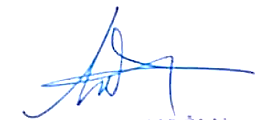      Prof. Dr. Tayfun UYGUNOĞLU                                                                                                                   Meslek Yüksekokul MüdürüTABLO LİSTESİTablo 1: İletişim Bilgileri	2Tablo 2: Meslek Yüksekokulu Komisyonları	5Tablo 3: Afyon Meslek Yüksekokulu Tüm Bölümler Yönetimi	5Tablo 4: Afyon Meslek Yüksekokulu Tüm Bölümlerin Komisyon Bilgileri	6Tablo 5: Kapalı ve Açık Alan Bilgileri	7Tablo 6: Birim Hizmet Alanları	7Tablo 7: Eğitim ve Araştırma Alanları	8Tablo 8: Akademik Personel ve İdari Personel Hizmet Alanları	8Tablo 9: Konferans Salonu ve Toplantı Salonlarının Sayı ve Kapasitelerine Göre Dağılımı	9Tablo 10: Kütüphane Hizmet Alanları	9Tablo 11: Sosyal Alanların Sayı, Alan ve Kapasitelerine Göre Dağılımı	9Tablo 12: Diğer Hizmet Alanları	10Tablo 13: Taşınır Malzeme Sayı ve Tutarları	10Tablo 14: Taşıt Sayıları ve Tutarları	10Tablo 15: Taşınırların Etkin Kullanım Oranı	11Tablo 16: Teknolojik Cihazlar	12Tablo 17: Birim Tarafından Kullanılan Programlar/Yazılımlar ve Kullanım Amaçları	13Tablo 18: Bilgi Kaynakları	13Tablo 19: Akademik Personelin Unvanları İtibarıyla Yıllara Göre Dağılımı	13Tablo 20: Ders Veren Öğretim Elemanı Sayılarının Programlar İtibarıyla Dağılımı	13Tablo 21: Ders Veren Öğretim Elemanı Başına Düşen Öğrenci Sayısı	14Tablo 22: Akademik Personelin Unvan İtibarıyla Çalıştığı Programlara Göre Dağılımı	14Tablo 23: Diğer Kurumlardan/Birimlerden Görevlendirilen Akademik Personel Bilgileri	15Tablo 24: Diğer Kurumlara/Birimlere Görevlendirilen Akademik Personel Bilgileri	15Tablo 25: Uluslararası Akademik Personel Bilgileri	15Tablo 26: Değişim Programı Kapsamında Gelen/Giden Akademik Personelin Yıllara Göre Dağılımı	17Tablo 27: Değişim Programı Kapsamında Giden Akademik Personel Bilgileri	17Tablo 28: Değişim Programı Kapsamında Gelen Akademik Personel Bilgileri	17Tablo 29: Akademik Personelin Yaşlara Göre Dağılımı	17Tablo 30: Akademik Personelin Kıdem/Hizmet Sürelerine Göre Dağılımı	17Tablo 31: Akademik Personelin Cinsiyete Göre Dağılımı	17Tablo 32: Akademik Personelin Temel Eğitim Alanlarına Göre Dağılımı	18Tablo 33: Hizmet İçi Eğitime (Eğiticilerin Eğitimi) Katılan Akademik Personel Sayıları	18Tablo 34: Birim Tarafından Düzenlenen Hizmet İçi Eğitime (Eğiticilerin Eğitimi) Katılan Akademik Personel Sayıları	18Tablo 35: Birim Tarafından Düzenlenen Hizmet İçi Eğitim (Eğiticilerin Eğitimi) Bilgileri	18Tablo 36: Akademik Personel Memnuniyet Düzeyi	18Tablo 37: İdari Personel Sayıları	18Tablo 38: İdari Personelin Yıllar İtibarıyla Unvanlara Göre Dağılımı	19Tablo 39: İdari Personelin Yaş Grupları İtibarıyla Dağılımı	19Tablo 40: İdari Personelin Hizmet Süreleri İtibarıyla Dağılımı	19Tablo 41: İdari Personelin Cinsiyete Göre Dağılımı	19Tablo 42: İdari Personelin Eğitim Durumuna Göre Dağılımı	20Tablo 43: İdari Personelin Katıldığı Eğitim Bilgileri	20Tablo 44: Ders Veren İdari Personel Bilgileri	20Tablo 45: Değişim Programı Kapsamında Yurt Dışına Giden İdari Personel Bilgileri	20Tablo 46: Değişim Programı Kapsamında Giden-Gelen İdari Personel Sayıları	21Tablo 47: İdari Personel Memnuniyet Düzeyi	21Tablo 48: Program Bilgileri	21Tablo 49: Akredite Program Sayıları	22Tablo 50: Akreditasyon Süreci Başlatılan Program Bilgileri	22Tablo 51: Akran Değerlendirmesi Yapılan Program Sayıları	22Tablo 52: Akran Değerlendirmesi Yapılan Program Bilgileri	23Tablo 53: Yabancı Dil Hazırlık Eğitimi Uygulanan Program Sayıları	23Tablo 54: Kontenjanların Doluluk Oranı	25Tablo 55: Kayıt Yaptıran Öğrencilerin Başarı Sıralamaları	26Tablo 56: Geçiş Yapan Öğrenci Sayıları	26Tablo 57: Yıllar İtibarıyla Öğrenci Sayıları	26Tablo 58: Öğrenim Türlerine Göre Öğrenci Sayıları	27Tablo 59: Yaz Okulunda Öğrenim Gören Öğrenci Sayıları	27Tablo 60: Formasyon Eğitimi Sertifika Programı Öğrenci Sayıları	29Tablo 61: Öğrencilerin Temel Alanlara Göre Dağılımı	29Tablo 62: Öğrencilerin İllere Göre Dağılımı	29Tablo 63: Yıllar İtibarıyla Uluslararası Öğrenci Sayıları	30Tablo 64: Uluslararası Öğrenci Bilgileri	31Tablo 65: Değişim Programı Kapsamında Giden-Gelen Öğrenci Sayıları	35Tablo 66: Değişim Programı Kapsamında Giden Öğrenci Sayısı	35Tablo 67: Değişim Programı Kapsamında Gelen Öğrenci Sayısı	35Tablo 68: Staj Yapan Öğrenci Bilgileri	36Tablo 69: İşletmede Mesleki Eğitim Kapsamında Eğitim Uygulamalarına Katılan Öğrenci Sayıları	36Tablo 70: Mezun Durumuna Gelen ve Mezun Olan Öğrenci Sayıları	36Tablo 71: Mezun Bilgi Sistemine Kaydedilen Öğrenci Bilgileri	38Tablo 72: Öğrenci Memnuniyet Düzeyi	38Tablo 73: Yıllık Ders Saati Sayıları	38Tablo 74: Teknoparklarda Kurulan Şirket Sayıları	38Tablo 75: Öğretim Elemanları ve Öğrencilerin Teknoparklardaki Şirket Bilgileri	39Tablo 76: Proje Bilgileri	39Tablo 77: Tamamlanan Proje Sayıları ve Proje Harcama Tutarları	39Tablo 78: Yıllar İtibarıyla Buluş Sayıları	39Tablo 79: Tescil Başvurusu Yapılan Buluş Bilgileri	40Tablo 80: Tescil Edilen Buluş Bilgileri	40Tablo 81: Ticarileşen Buluşlar	40Tablo 82: Bilimsel Yayınlar	40Tablo 83: Öğretim Elemanlarının Uluslararası Yayın ve Atıf Sayıları (Web of Science)	40Tablo 84: ISI İndekslerine Giren Dergilerde Görevli Akademik Personel Sayısının Dağılımı	41Tablo 85: Ulusal ve Uluslararası Hakemlik Sayıları	41Tablo 86: Öğretim Elemanlarının Aldıkları Burs Bilgileri	41Tablo 87: Öğretim Elemanlarının Aldıkları Ödül Bilgileri	41Tablo 88: Spor Tesislerinde Gerçekleştirilen Faaliyet Bilgileri	42Tablo 89: Öğrencilerin/Takımların Turnuvalarda/Sanatsal-Kültürel Yarışmalarda Kazandıkları Ödüller/Dereceler	42Tablo 90: Halka Açık Sosyal Faaliyetlerin Sayısı	42Tablo 91: Çevre Duyarlılığı Kapsamında Dış Paydaşlarla Yapılan Etkinlik Bilgileri	42Tablo 92: Mezunlara Yönelik Düzenlenen Etkinlik Bilgileri	42Tablo 93: Kariyer Sahibi Mezunların Katılımıyla Gerçekleştirilen Etkinlik Bilgileri	42Tablo 94: Müze, Koleksiyon ve Sergilere Üniversite Dışından Gelen Ziyaretçi Sayısı	43Tablo 95: Diğer Uygulama ve Hizmet Faaliyetleri Sayıları	43Tablo 96: Birimi Tanıtıcı Ziyaretler	43Tablo 97: Burs Hizmetlerinden Yararlanan Öğrenci Sayıları	43Tablo 98: Kısmi Zamanlı Öğrenci Çalıştırma Programı Kapsamında Çalışan Öğrenci Bilgileri	43Tablo 99: Öğrenci Kulüp ve Topluluklarının Yürüttüğü Faaliyet Bilgileri	44Tablo 100: Öğrencilerin Mesleki Gelişim ve Kariyerlerine Yönelik Düzenlenen Eğitsel Etkinlik Bilgileri	44Tablo 101: Diğer Eğitim Faaliyet Bilgileri	44Tablo 102: Dış Paydaş Memnuniyet Düzeyi	44Tablo 103: Doğrudan Teminlere İlişkin Bilgiler	44Tablo 104: İkili Protokol ve Sözleşmeler	45Tablo 105: Meslek Yüksekokulu Yönetim Kurulu	46Tablo 106: Birim Danışma Kurulu	46Tablo 107: Yıllar İtibarıyla Bütçe Harcama Tutarları	48Tablo 108: Bütçe Uygulama Sonuçları	48Tablo 109: Birim Bütçesinden Gerçekleştirilen Öğrenci Başına Düşen Cari Hizmet Maliyetleri	48Tablo 110: Döner Sermaye İşletmesi Bütçe Giderleri Uygulama Sonuçları	49Tablo 111: Döner Sermaye Gelirleri	49Tablo 112: Birim Bütçesinden Öğretim Elemanı Başına Düşen Döner Sermaye Gelirleri	49Tablo 113: Performans Göstergeleri	501. GENEL BİLGİLER1.1. MİSYON VE VİZYONMİSYON: Araştırma ve eğitim hizmetlerini geliştirerek çağın ve mesleğin gerektirdiği bilgi ve teknolojiyi etkin kullanıp, iş dünyasının ihtiyaç duyduğu pratik ve teorik bilgiyle donatılmış, bilgi düzeyi ile meslek ahlakına sahip, toplum bilinci gelişmiş, milli menfaatlerimizi her türlü menfaatin üzerinde tutarak ülke çıkarlarını gözeten, ulusal ve uluslararası düzeyde nitelikli ve ara eleman yetiştirmektedir.VİZYON: Gelişen teknolojiyi etkin kullanarak çağa uyum sağlayabilen, kendini sürekli yenileyen ve geliştiren, ulusal ve uluslararası düzeyde nitelikli insan gücü yetiştiren, Üniversite/ Sanayi/ Toplum birliğini gözeterek ülke kalkınmasına katkıda bulunan bir eğitim kurumu olmaktır.1.2. YETKİ, GÖREV VE SORUMLULUKLAR2547 sayılı Kanun ve ilgili yönetmelikler doğrultusunda, görev, yetki ve sorumluluk yerine getirilmektedir.Meslek Yüksekokulu örgüt yapısı, Teknik ve İktisadi Programları yürüten Bölüm Başkanları, idari birimlerin bağlı olduğu Yüksekokul Sekreteri, 2 Müdür Yardımcısı ve Müdür’den oluşmaktadır.Müdür : Meslek Yüksekokulumuzun en üst amiri olup, öğretim kapasitesinin rasyonel bir şekilde kullanılmasında ve geliştirilmesinde gerektiği zaman güvenlik önlemlerinin alınmasında, öğrencilerin gerekli sosyal hizmetlerinin sağlanmasında, eğitim-öğretim, bilimsel araştırma ve yayım faaliyetlerinin düzenli bir şekilde yürütülmesinde, bütün faaliyetlerin gözetim ve denetiminin yapılmasında, takip ve kontrol edilmesinde ve sonuçlarının alınmasında rektöre karşı birinci derecede sorumludur.Müdür Yardımcısı :Müdür tarafından atanan yardımcılar, Müdürün asli görevlerinde ve okulun idaresinde yardımcı konumundadır.Bölüm Başkanları :Kendisine bağlı bölümde bulunan programların yürütülmesinden ve yönetilmesinden sorumludur.Yüksekokul Sekreteri :Meslek Yüksekokulumuzda verilen eğitim hizmetinin idari birimlerinde yürütülen görevlerin yürütülmesinden ve yönetilmesinden sorumludur.1.3. BİRİME İLİŞKİN BİLGİLER1.3.1. İletişim BilgileriTablo 1: İletişim BilgileriBirim Web Adresihttps://afyonmyo.aku.edu.tr/Birim Mail Adresiafyonmyo@aku.edu.trBirim Santral Telefon Numarası0 272 246 33 18Birim AdresiAfyon Kocatepe Üniversitesi Afyon Meslek Yüksekokulu Ahmet Necdet Sezer Kampusü, Gazlıgöl Yolu, 03200 AFYONKARAHİSAR1.3.2. Tarihsel Gelişim	Meslek Yüksek Okulu’nun temeli 1976 yılında atılmıştır. Belirli mesleklere yönelik, ülkenin sanayi ve diğer hizmet sektörlerinde ihtiyaç duyulan “meslek elemanları” yetiştirmek amacı ile Milli Eğitim Bakanlığı’nın YAYKUR Örgün Öğretim Kurumu’na bağlı olarak 1976-1977 öğretim yılında eğitim vermeye başlamıştır. Yüksekokul bünyesinde açılan ilk programlar Muhasebe, İnşaat ve Elektrik programlarıdır.1983 yılında yüksek öğretim kurumlarının yeniden teşkilatlanması hakkında çıkarılan 2809 sayılı kanunla Anadolu Üniversitesi’ne bağlanmıştır. 1992 yılında ise yeni kurulan Afyon Kocatepe Üniversitesi’ne bağlanmış ve İ.İ.B.F. ile bu üniversitenin ilk nüvesini teşkil etmiştir.Üniversite bünyesine geçmesiyle başlayan eğitim hamleleri Afyon Meslek Yüksekokulu’nu bugünkü seviyesine ulaştırmıştır. Gerek öğrenci sayısı, gerekse program sayısı bakımından Türkiye’deki meslek yüksekokullarının en büyüklerinden birisidir.1980’lı yıllarda gelişmeye başlayan “mermercilik” sektörüne nitelikli eleman ihtiyacını karşılamak üzere Yüksekokul bünyesinde “Mermercilik Programı” açılmasına karar verilmiş ve bu amaçla Afyon’un tüm sanayici ve yöneticileri el ele vererek bir bina yapma kampanyası başlatmışlardır. İzmir Yolu üzerinde bulunan ve bugün “Ali Çetinkaya Kampüsü” adını alan 200.000 metrekarelik kampus alanında, 1988 yılında temeli atılan bina 1992-1993 öğretim yılında faaliyete geçmiştir. Başlangıçta değişik binalarda hizmet veren Afyon Meslek Yüksek Okulu da; Afyonluların, Mahalli Yöneticilerin ve Hayırsever İş Adamlarının katkılarıyla kendi binasına kavuşmuştur. Daha sonra da kampus alanında Afyon Eğitim Vakfı tarafından bir “Sosyal tesis” binası yapılarak okula devredilmiştir.Afyon Meslek Yüksekokulu bünyesinde bulunan 18 bölümün altında 24 programla eğitim ve öğretimine devam etmektedir.1.3.3. Örgüt Yapısı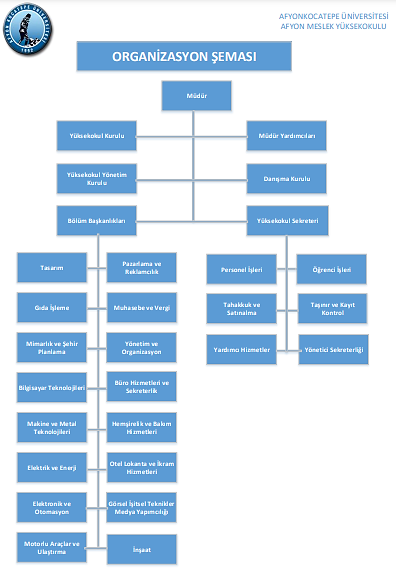 Tablo 2: Meslek Yüksekokulu KomisyonlarıTablo 3: Afyon Meslek Yüksekokulu Tüm Bölümler Yönetimi Tablo 4: Afyon Meslek Yüksekokulu Tüm Bölümlerin Komisyon BilgilerixNot: Tüm bölümlerin; Ders Programı, Sınav Programı, Mezuniyet, Staj, Muafiyet ve İntibak komisyonları aynı kişilerden oluşmaktadır.1.3.4. Fiziksel Yapı1.3.4.1. TaşınmazlarTablo 5: Kapalı ve Açık Alan BilgileriTablo 6: Birim Hizmet AlanlarıTablo 7: Eğitim ve Araştırma AlanlarıTablo 8: Akademik Personel ve İdari Personel Hizmet AlanlarıTablo 9: Konferans Salonu ve Toplantı Salonlarının Sayı ve Kapasitelerine Göre DağılımıTablo 10: Kütüphane Hizmet AlanlarıTablo 11: Sosyal Alanların Sayı, Alan ve Kapasitelerine Göre DağılımıTablo 12: Diğer Hizmet Alanları1.3.4.2. TaşınırlarTablo 13: Taşınır Malzeme Sayı ve TutarlarıTablo 14: Taşıt Sayıları ve TutarlarıYüksekokulumuz taşınırlarında bulunan bisiklet ler öğrenci, akademik ve idari personel tarafından spor amaçlı kullanılmaktadır.Tablo 15: Taşınırların Etkin Kullanım OranıYüksekokulumuz eğitim öğretim atölye, laboratuvar, uygulama alanları, akademik ve idari personel birimlerinde taşınırlar etkin kullanılmaktadır.1.3.5. Bilgi Kaynakları ve Teknolojik KaynaklarTablo 16: Teknolojik Cihazlar Tablo 17: Birim Tarafından Kullanılan Programlar/Yazılımlar ve Kullanım AmaçlarıTablo 18: Bilgi Kaynakları1.3.6. İnsan Kaynakları1.3.6.1. Akademik PersonelTablo 19: Akademik Personelin Unvanları İtibarıyla Yıllara Göre DağılımıTablo 20: Ders Veren Öğretim Elemanı Sayılarının Programlar İtibarıyla DağılımıTablo 21: Ders Veren Öğretim Elemanı Başına Düşen Öğrenci SayısıTablo 22: Akademik Personelin Unvan İtibarıyla Çalıştığı Programlara Göre DağılımıTablo 23: Diğer Kurumlardan/Birimlerden Görevlendirilen Akademik Personel BilgileriTablo 24: Diğer Kurumlara/Birimlere Görevlendirilen Akademik Personel BilgileriTablo 25: Uluslararası Akademik Personel Bilgileri Tablo 26: Değişim Programı Kapsamında Gelen/Giden Akademik Personelin Yıllara Göre Dağılımı Tablo 27: Değişim Programı Kapsamında Giden Akademik Personel BilgileriTablo 28: Değişim Programı Kapsamında Gelen Akademik Personel BilgileriTablo 29: Akademik Personelin Yaşlara Göre DağılımıTablo 30: Akademik Personelin Kıdem/Hizmet Sürelerine Göre DağılımıTablo 31: Akademik Personelin Cinsiyete Göre DağılımıTablo 32: Akademik Personelin Temel Eğitim Alanlarına Göre DağılımıTablo 33: Hizmet İçi Eğitime (Eğiticilerin Eğitimi) Katılan Akademik Personel SayılarıTablo 34: Birim Tarafından Düzenlenen Hizmet İçi Eğitime (Eğiticilerin Eğitimi) Katılan Akademik Personel SayılarıTablo 35: Birim Tarafından Düzenlenen Hizmet İçi Eğitim (Eğiticilerin Eğitimi) BilgileriTablo 36: Akademik Personel Memnuniyet Düzeyi1.3.6.2. İdari PersonelTablo 37: İdari Personel SayılarıTablo 38: İdari Personelin Yıllar İtibarıyla Unvanlara Göre DağılımıTablo 39: İdari Personelin Yaş Grupları İtibarıyla DağılımıTablo 40: İdari Personelin Hizmet Süreleri İtibarıyla DağılımıTablo 41: İdari Personelin Cinsiyete Göre DağılımıTablo 42: İdari Personelin Eğitim Durumuna Göre DağılımıTablo 43: İdari Personelin Katıldığı Eğitim BilgileriTablo 44: Ders Veren İdari Personel BilgileriTablo 45: Değişim Programı Kapsamında Yurt Dışına Giden İdari Personel BilgileriTablo 46: Değişim Programı Kapsamında Giden-Gelen İdari Personel SayılarıTablo 47: İdari Personel Memnuniyet Düzeyi1.3.7. Sunulan Hizmetler1.3.7.1. Eğitim-Öğretim HizmetleriTablo 48: Program BilgileriTablo 49: Akredite Program SayılarıTablo 50: Akreditasyon Süreci Başlatılan Program Bilgileri            ---------------------Tablo 51: Akran Değerlendirmesi Yapılan Program SayılarıTablo 52: Akran Değerlendirmesi Yapılan Program BilgileriTablo 53: Yabancı Dil Hazırlık Eğitimi Uygulanan Program SayılarıTablo 54: Kontenjanların Doluluk OranıTablo 55: Kayıt Yaptıran Öğrencilerin Başarı SıralamalarıTablo 56: Geçiş Yapan Öğrenci SayılarıTablo 57: Yıllar İtibarıyla Öğrenci SayılarıTablo 58: Öğrenim Türlerine Göre Öğrenci SayılarıTablo 59: Yaz Okulunda Öğrenim Gören Öğrenci SayılarıTablo 60: Formasyon Eğitimi Sertifika Programı Öğrenci SayılarıTablo 61: Öğrencilerin Temel Alanlara Göre DağılımıTablo 62: Öğrencilerin İllere Göre DağılımıTablo 63: Yıllar İtibarıyla Uluslararası Öğrenci SayılarıTablo 64: Uluslararası Öğrenci BilgileriTablo 65: Değişim Programı Kapsamında Giden-Gelen Öğrenci SayılarıTablo 66: Değişim Programı Kapsamında Giden Öğrenci SayısıTablo 67: Değişim Programı Kapsamında Gelen Öğrenci SayısıTablo 68: Staj Yapan Öğrenci BilgileriTablo 69: İşletmede Mesleki Eğitim Kapsamında Eğitim Uygulamalarına Katılan Öğrenci SayılarıTablo 70: Mezun Durumuna Gelen ve Mezun Olan Öğrenci Sayıları		Mezun Oranı= Tablo 71: Mezun Bilgi Sistemine Kaydedilen Öğrenci BilgileriTablo 72: Öğrenci Memnuniyet DüzeyiTablo 73: Yıllık Ders Saati Sayıları1.3.7.2. Araştırma ve Geliştirme HizmetleriTablo 74: Teknoparklarda Kurulan Şirket SayılarıTablo 75: Öğretim Elemanları ve Öğrencilerin Teknoparklardaki Şirket BilgileriTablo 76: Proje BilgileriTablo 77: Tamamlanan Proje Sayıları ve Proje Harcama Tutarları1-Metalürjik Analiz ve Test Cihazları (Ak Alaşımlama Ergitme) 2-Lazer Yazıcı 3-Nivo Aletleriİnşaat aletleri JalonMesafe ve Yükseklik Ölçme Cihaz ve Aletleri(Elektronik Teodolit)Mesafe ve Yükseklik Ölçme Cihaz ve Aletleri (Teleskopik Mira)Mesafe ve Yükseklik Ölçme Cihaz ve Aletleri (Otomatik Nivo)Tablo 78: Yıllar İtibarıyla Buluş SayılarıTablo 79: Tescil Başvurusu Yapılan Buluş BilgileriTablo 80: Tescil Edilen Buluş BilgileriTablo 81: Ticarileşen BuluşlarTablo 82: Bilimsel YayınlarTablo 83: Öğretim Elemanlarının Uluslararası Yayın ve Atıf Sayıları (Web of Science)Tablo 84: ISI İndekslerine Giren Dergilerde Görevli Akademik Personel Sayısının DağılımıTablo 85: Ulusal ve Uluslararası Hakemlik Sayıları Tablo 86: Öğretim Elemanlarının Aldıkları Burs BilgileriTablo 87: Öğretim Elemanlarının Aldıkları Ödül Bilgileri1.3.7.3. Sosyal HizmetlerTablo 88: Spor Tesislerinde Gerçekleştirilen Faaliyet BilgileriTablo 89: Öğrencilerin/Takımların Turnuvalarda/Sanatsal-Kültürel Yarışmalarda Kazandıkları Ödüller/DerecelerTablo 90: Halka Açık Sosyal Faaliyetlerin SayısıTablo 91: Çevre Duyarlılığı Kapsamında Dış Paydaşlarla Yapılan Etkinlik Bilgileri Tablo 92: Mezunlara Yönelik Düzenlenen Etkinlik BilgileriTablo 93: Kariyer Sahibi Mezunların Katılımıyla Gerçekleştirilen Etkinlik BilgileriTablo 94: Müze, Koleksiyon ve Sergilere Üniversite Dışından Gelen Ziyaretçi SayısıTablo 95: Diğer Uygulama ve Hizmet Faaliyetleri SayılarıTablo 96: Birimi Tanıtıcı ZiyaretlerTablo 97: Burs Hizmetlerinden Yararlanan Öğrenci SayılarıTablo 98: Kısmi Zamanlı Öğrenci Çalıştırma Programı Kapsamında Çalışan Öğrenci BilgileriTablo 99: Öğrenci Kulüp ve Topluluklarının Yürüttüğü Faaliyet BilgileriTablo 100: Öğrencilerin Mesleki Gelişim ve Kariyerlerine Yönelik Düzenlenen Eğitsel Etkinlik BilgileriTablo 101: Diğer Eğitim Faaliyet BilgileriTablo 102: Dış Paydaş Memnuniyet Düzeyi1.3.7.4. İdari HizmetlerTablo 103: Doğrudan Teminlere İlişkin BilgilerYüksekokulumuz eğitim öğretim atölye, laboratuvar, uygulama alanları, sosyal tesis binaları ve çevre düzenleme işlerinde kullanılmak üzere 2021 ödeneğimizden temin edilerek ihtiyaçlar giderilmiştir.Tablo 104: İkili Protokol ve Sözleşmeler1.3.8. Yönetim ve İç Kontrol SistemiTablo 105: Meslek Yüksekokulu Yönetim KuruluTablo 106: Birim Danışma Kurulu2. AMAÇ VE HEDEFLER2.1. BİRİMİN AMAÇLARI	Amacımız;YÖK/Dünya Bankası Meslek Yüksekokulları Projesince sağlanan danışmanlık, eğitim hizmetleri ile teçhizat ve malzemelerden en yüksek oranda istifade ederek, Türkiye ekonomisinin ihtiyaç duyduğu modern anlamda tekniker ve meslek elemanı yetiştirmek, okuldaki eğitimleri neticesinde, araştırmayı, yeni bilgileri öğrenmeyi, öğrendiklerini tatbik etme kabiliyetlerini ve kendilerini geliştirmeyi mesleki şahsiyetlerinin bir parçası haline getirerek, yenilikleri arayıcı olmalarını sağlamaktır.2.2. BİRİMİN HEDEFLERİ	Hedeflerimiz;Kamu ve özel sektör kuruluşları ve diğer Üniversite birimleri ile de işbirliği yaparak müfredatların sürekli güncelliğini ve geçerliliğini korumak.Kurulan atölye ve laboratuarları azami derecede faal tutarak eğitim-öğretimi desteklemek.Meslek Yüksekokulumuzu yakın çevreden başlamak üzere, ülkenin genelinde tanıtmak, kamu ve özel sektör kuruluşları ile yakın münasebetleri kurarak işbirliği yapmanın yollarını aramak, karşılıklı yardımlaşmayı sağlamak, sanayinin ihtiyaç duyduğu alanlarda hizmet vermek.3. FAALİYETLERE İLİŞKİN BİLGİ VE DEĞERLENDİRMELER3.1. MALİ BİLGİLER3.1.1. Bütçe Uygulama SonuçlarıTablo 107: Yıllar İtibarıyla Bütçe Harcama TutarlarıTablo 108: Bütçe Uygulama SonuçlarıTablo 109: Birim Bütçesinden Gerçekleştirilen Öğrenci Başına Düşen Cari Hizmet MaliyetleriTablo 110: Döner Sermaye İşletmesi Bütçe Giderleri Uygulama SonuçlarıTablo 111: Döner Sermaye GelirleriTablo 112: Birim Bütçesinden Öğretim Elemanı Başına Düşen Döner Sermaye Gelirleri3.1.2 Mali Denetim Sonuçları3.1.2.1. Dış Denetim	Sayıştay denetim raporlarında Meslek Yüksekokulumuz personeline (2 Öğretim Elemanı) ek ders ödemelerinden dolayı, kişi borcu çıkartılmış ve bu kişi borçları ilgili personellerden tahsil edilmiştir.3.1.2.2. İç Denetim3.2. PERFORMANS BİLGİLERİTablo 113: Performans Göstergeleri4. KURUMSAL KABİLİYET VE KAPASİTENİN DEĞERLENDİRİLMESİ4.1. GÜÇLÜ YÖNLER• Meslek Yüksekokulumuzda ders programlarının güncel gelişmeler doğrultusunda uygulanması (İKMEP)• Meslek Yüksekokulumuzun Farabi ve Erasmus programından yararlanma hakkını elde etmiş olması• Mezunlarımızın kendi alanlarında gösterdikleri performansa bağlı olarak sektörde tercih edilmeleri• Huzurlu bir meslek yüksekokulu ortamının bulunması• Meslek yüksekokuluna ait yerleşke içerisinde kantin, yemekhane,  internetcafe bulunması• Ulaşımdaki kolaylıklar• Yeni yatırımlar için geniş bir yerleşke alanına sahip olunması, genişleme olanağının bulunması• Alanında gerekli yetkinliğe sahip akademik kadronun varlığı• Meslek Yüksekokulu öğretim elemanlarının tamamının bilgisayarlarının olması • Alanında yetişkin öğretim elemanları ve dışardan istifade ettiğimiz ilgili meslek mensuplarıyla, bölüm öğrencilerimizin pratik ve teorik bilgiler ile donatılması, iş hayatına hazırlanması4.2. İYİLEŞTİRMEYE AÇIK YÖNLER• Bazı programlarda öğretim elemanı yetersizliği• Laboratuvarlarda cihaz ve malzeme eksikliği• Üniversite - Sanayi işbirliğindeki eksiklikler• Yöredeki kurumsallaşmış işletmelerde, öğrencilere staj ve iş imkanı yetersizliği• Öğrencilere rehberlik yapacak psikolojik danışmanların bulunmaması• Akademik ve idari personele yeterli hizmet içi eğitiminin yapılamaması.4.3. DEĞERLENDİRMEMeslek Yüksekokulumuz 1976 yılında Eskişehir Anadolu Üniversitesine bağlı olarak kurulduğu yıldan bu yana, her geçen yıl program sayısını, öğrenci kapasitesini laboratuar ve atölye imkânlarını artırarak, Üniversitemizin hem en eski hem de büyük birimi olma unvanını taşımaktadır. Bu özellikleri nedeni ile bölge okulları arasında gerek teorik gerekse pratik imkanlar bakımından en iyi donanıma ve imkanlara sahip olup tercih edilen bir meslek yüksekokulu haline gelmiştir, bununla birlikte mermer, gıda, hayvancılık, restorasyon, turizm gibi sektörlerde sanayici ile işbirliği yapmış ve önemli projelerde danışmanlık ve bilfiil endüstriye katılım sağlanmıştır. Meslek Yüksekokulumuz Türkiye de bulunan Meslek Yüksekokulları içerisinde Dünya Bankası, tarafından desteklenen gelişmiş Yüksekokulları ve bölgenin en iyileri arasındadır.Tüm bu olumlu faktörlere rağmen öğretim elemanı başına düşen öğrenci sayısı Ülkemiz standartlarında, 55 iken Yüksekokulumuzda 99’dür. Bu durumda öğretim elemanı bakımından, Üniversitemizin diğer birimlerinden destek alınmaktadır, çünkü mesleki eğitim uygulamalı bir eğitimdir. Meslek Yüksekokulumuzun performans ölçüm sonuçlarına göre öğrencilerin niteliklerinin artırılması, mezunlarla ilişkilerin güçlendirilmesi, fiziki olanakların iyileştirilmesi ve artırılması, üniversite - sanayi işbirliğinin artırılarak öğrencilere dönük uygulama olanaklarının geliştirilmesi, akademik ve idari personelin sayısının artırılması, döner sermaye uygulamalarının geliştirilerek okulumuzun bütçe olanaklarının artırılması hedeflenmektedir.5. ÖNERİ VE TEDBİRLER1-Donanımın iyileştirilmesi.2-Kadrolu öğretim elemanı sayısının artırılması.3-Fiziki yapının ve kapasitenin iyileştirilmesi4-Bütçe ödeneklerinin yükseltilmesi.5-Öğretim elemanlarının araştırma geliştirme çalışmalarını daha üst seviyelerde yapabilmeleri için gerekli imkanlar sağlanması ve ekonomik düzeylerinin iyileştirilmesi.6-Eğitim kalitesinin yükseltilmesi için basılı olan malzemelerinin, ders kitaplarınınyazımı, basımı ve okutulmasının teşvik edilmesi.7-Öğretim elemanlarının niteliklerini yükseltmek için akademik kariyer yapmasının sağlanması ve teşvik edilmesi. 8-Öğrencilerin Meslek Yüksekokullarını tercih etmelerini teşvik etmek amacıyla dikey geçiş kontenjanlarının artırılması. 9-Meslek liselerinden sınavsız geçiş sistemi ile gelen öğrencilerde yeterli bilgi birikiminin olmaması10-Teknolojik gelişmelerin hızlı olması nedeniyle laboratuvar donanımlarının kaynak yetersizliklerinden dolayı güncelleştirilememesi11-Öğrencilerimizi motive edecek dikey geçiş kontenjanlarının az olması 12-İstihdam sorununun mezunlarımızı olumsuz yönde etkilemesi ve öğrencilerin geleceği belirsiz görmesiEK-1: İÇ KONTROL GÜVENCE BEYANIİÇ KONTROL GÜVENCE BEYANI	Harcama yetkilisi olarak görev ve yetkilerim çerçevesinde;	Harcama birimimizce gerçekleştirilen iş ve işlemlerin idarenin amaç ve hedeflerine, iyi malî yönetim ilkelerine, kontrol düzenlemelerine ve mevzuata uygun bir şekilde gerçekleştirildiğini, birimimize bütçe ile tahsis edilmiş kaynakların planlanmış amaçlar doğrultusunda etkili, ekonomik ve verimli bir şekilde kullanıldığını, birimimizde iç kontrol sisteminin yeterli ve makul güvenceyi sağladığını bildiririm.	Bu güvence, harcama yetkilisi olarak sahip olduğum bilgi ve değerlendirmeler, yönetim bilgi sistemleri, iç kontrol sistemi değerlendirme raporları, izleme ve değerlendirme raporları ile denetim raporlarına dayanmaktadır.	Bu raporda yer alan bilgilerin güvenilir, tam ve doğru olduğunu beyan ederim.							     Afyon Meslek Yüksekokulu  20.01.20222021 MALİ YILI HARCAMA YETKİLİSİ VEKÂLET DURUMU28. 07. 2021 – 30.07.2021( 3 GÜN ) Öğr. Gör. Mehmet Oğuz GÖLE Meslek Yüksekokulu Müdür V.24.08.2021 – 03.09.2021 ( 11 GÜN)  Öğr. Gör. Mehmet Oğuz GÖLE Meslek Yüksekokulu Müdür V.18.11.2021 – 20.11.2021 ( 3 GÜN)  Öğr. Gör.  Abdi ATILGAN Meslek Yüksekokulu Müdür V.Prof. Dr. Tayfun UYGUNOĞLUYüksekokul MüdürüEK-2: BİRİM YÖNETİM KURULU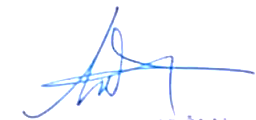 Prof. Dr. Tayfun UYGUNOĞLU  BAŞKAN 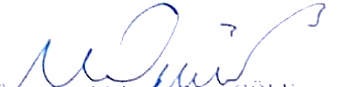 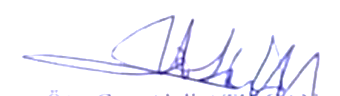 Öğr. Grv. Abdi ATILGAN                                                      Öğr. Grv. Mehmet Oğuz GÖLE               ÜYE                           	ÜYE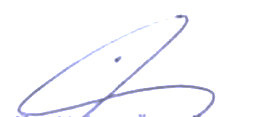 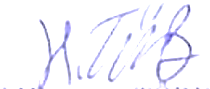 Doç. Dr. Hakan ÖZTÜRK                                           Dr. Öğr. Üyesi Hümeyra TÖRE BAŞAT                                                                                                    ÜYE 	                             ÜYE       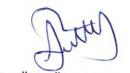 Dr. Öğr. Üyesi Ersan MERTGENÇÜYE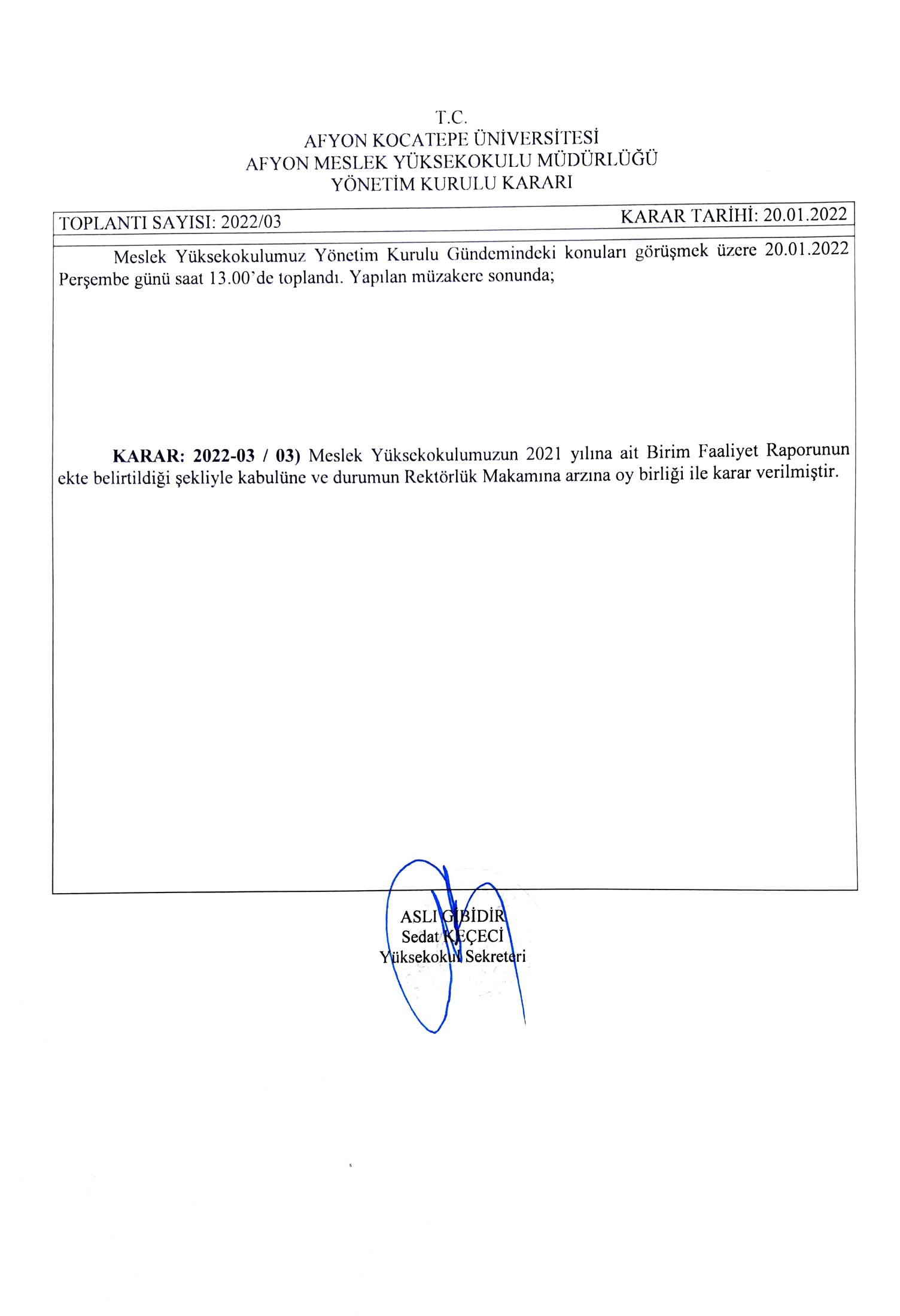 (Unvanı) Adı ve SoyadıGörev Unvanıİş TelefonuE-PostaProf. Dr. Tayfun UYGUNOĞLUMüdür0272 218 29 00uygunoglu@aku.edu.trÖğr. Gör. Abdi ATILGANMüdür Yardımcısı0272 218 29 01atilgan03@aku.edu.trÖğr. Gör. Mehmet Oğuz GÖLEMüdür Yardımcısı0272 218 29 02mogole@aku.edu.trSedat KEÇECİMeslek Yüksekokulu Sekreteri0272 218 29 03skececi@aku.edu.trKomisyonun AdıKomisyon ÜyeleriAlt Birim KaliteÖğr. Grv. Mehmet Oğuz GÖLEÖğr. Grv. Seda MAZLUMWeb TasarımÖğr. Grv. Çağlar ÖLMEZTekniker Aydın ÇOŞKUNAkademik TeşvikProf. Dr. Tayfun UYGUNOĞLUProf. Dr. Mustafa Yavuz ÇELİKDoç. Dr. Ali Fikret AYDINBölüm Adı(Unvanı) Adı ve SoyadıGörev Unvanıİş TelefonuE-PostaPazarlama ve Reklamcılık (Asaleten)Dr. Öğr. ÜyesiTülin ÇAKIRBölüm Başkanı0246 33 18tcakir@aku.edu.trMuhasebe ve Vergi (Asaleten)Doç. Dr. Banu DEMİRHANBölüm Başkanı0246 33 18bdemirhan@aku.edu.trYönetim ve Organizasyon (Vekaleten)Öğr. Grv. Yılmaz SOYTEKİNBölüm Başkanı0246 33 18ysoytekin@aku.edu.trBüro Hizmetleri ve Sekreterlik (Asaleten)Dr. Öğr. Üyesi Onur KAFADARBölüm Başkanı0246 33 18okafadar@aku.edu.trBilgisayar Teknolojileri (Asaleten)Prof. Dr. Ömer DEPERLİOĞLUBölüm Başkanı0246 33 18deperlioglu@aku.edu.trMakine ve Metal Teknolojileri (Asaleten)Doç. Dr. Rasim DERMEZBölüm Başkanı0246 33 18dermez@aku.edu.trElektrik ve Enerji (Vekaleten)Öğr. Grv. Mehmet SÜZMEBölüm Başkanı0246 33 18msuzme@aku.edu.trElektronik ve Otomasyon (Asaleten)Doç. Dr. Özgür KALKANBölüm Başkanı0246 33 18bozgur@aku.edu.trMotorlu Araçlar ve Ulaştırma Teknolojileri (Asaleten) Doç. Dr. Metin ERSOYBölüm Başkanı0246 33 18metinersoy@aku.edu.trGıda İşleme (Vekaleten)Öğr. Grv. Dr. İlker ATİKBölüm Başkanı0246 33 18lkeratik@hotmail.comTekstil, Giyim, Ayakkabı ve Deri (Asaleten) Dr. Öğr. Üyesi Ersan MERTGENÇBölüm Başkanı0246 33 18ersanmertgenc@aku.edu.trMimarlık ve Şehir Planlama (Vekaleten) Öğr. Grv. Seda MAZLUMBölüm Başkanı0246 33 18smazlum@aku.edu.trİnşaat (Asaleten)Prof. Dr. M. Yavuz ÇELİKBölüm Başkanı0246 33 18yavuzcelk@aku.edu.trÇocuk Bakımı ve Gençlik Hizmetleri (Vekaleten)Öğr. Grv. Mehmet Oğuz GÖLEBölüm Başkanı0246 33 18mogole@aku.edu.trOtel, Lokanta ve İkram Hizmetleri (Asaleten)Dr. Öğr. Üyesi Erdal ÖZERBölüm Başkanı0246 33 18eozer@aku.edu.trEl Sanatları (Asaleten)Doç. Dr. Necmi KAHRAMANBölüm Başkanı0246 33 18nkahraman@aku.edu.trGörsel İşitsel Tek. ve Medya Yap. (Asaleten)Doç. Dr. Ali Fikret AYDINBölüm Başkanı0246 33 18aliaydin@aku.edu.trTasarım (Vekaleten)Öğr. Grv. Abdi ATILGANBölüm Başkanı0246 33 18atilgan03@aku.edu.trS. NOBÖLÜM ADIADI SOYADI1   Pazarlama ve ReklamcılıkKomisyon Başkanı : Dr. Öğr. Üyesi Tülin ÇAKIRÜye                         : Öğr. Grv. Türker GÖKSEL Üye                         : Öğr. Grv. Cem TÜRE2Muhasebe ve VergiKomisyon Başkanı : Doç. Dr. Banu DEMİRHAN Üye                         : Öğr. Grv. Zehra SOYTEKİNÜye                         : Öğr. Grv. Nefise MERTGENÇ3Yönetim ve OrganizasyonYerel Yönetimler Programı İşletme Yönetimi ProgramıKomisyon Başkanı : Öğr. Grv. Yılmaz SOYTEKİNÜye                         : Öğr. Grv. Dr. Hasan ERYÜRÜKÜye                         : Öğr. Grv. Muharrem FERATANÜye                         : Öğr. Grv. Sinem ÖZTÜRKÜye                         : Öğr. Grv. Muharrem FERATAN4Büro Hizmetleri ve SekreterlikKomisyon Başkanı : Dr. Öğr. Üyesi Onur KAFADARÜye                         : Dr. Öğr. Üyesi Ersan MERTGENÇ  Üye                         : Öğr. Grv. Elif CÖNK5Bilgisayar TeknolojileriKomisyon Başkanı : Prof. Dr. Ömer DEPERLİOĞLUÜye                         : Öğr. Grv. Ayşen ÖLMEZ Üye                         : Öğr. Grv. Çağlar ÖLMEZ6Makine ve Metal TeknolojileriKomisyon Başkanı : Doç. Dr. Rasim DERMEZ    Üye                         : Öğr. Grv. Şeref Kazım TELLİOĞLUÜye                         : Öğr. Grv. İbrahim PAZARKAYA7Elektrik ve EnerjiKomisyon Başkanı : Öğr. Grv. Mehmet SÜZMEÜye                         : Öğr. Grv. İbrahim PEHLİVANÜye                         : Öğr. Grv. Kübra KAYSAL8Elektronik ve OtomasyonElektronik Teknolojisi ProgramıBiyomedikal Cihaz Teknolojisi ProgramıKomisyon Başkanı : Doç. Dr. Özgür KALKANÜye                         : Öğr. Grv. Ayşe SOYÇERÇELÜye                         : Öğr. Grv. Nuri BAYANAÜye                         : Öğr. Grv. Yavuz Bahadır KOCAÜye                         : Öğr. Grv. Tamer ASLAN9Motorlu Araçlar ve Ulaştırma TeknolojileriRaylı Sistemler Yol TeknolojisiOtomotiv Teknolojisi ProgramıKomisyon Başkanı : Doç. Dr. Metin ERSOYÜye                         : Öğr. Grv. Hicri YAVUZÜye                         : Öğr. Grv. Fatma Merve KILÇIKÜye                         : Dr. Öğr. Üyesi Ersan MERTGENÇ   Üye                         : Öğr. Grv. Ramazan DİNLER10Gıda İşlemeKomisyon Başkanı : Öğr. Grv. Dr. İlker ATİKÜye                         : Dr. Öğr. Üyesi Seda YALÇINÜye                         : Öğr. Grv. Besim MADEN11Tekstil, Giyim, Ayakkabı ve DeriKomisyon Başkanı : Dr. Öğr. Üyesi Ersan MERTGENÇ   Üye                         : Öğr. Grv. Murat Emrah ULUKÜTÜKÜye                         : Öğr. Grv. Ramazan TANAŞ12Tasarım Komisyon Başkanı : Öğr. Grv. Abdi ATILGANÜye                         : Öğr. Grv. Mustafa Ümit İŞBECERENÜye                         : Öğr. Grv. Eyüp AKSOY13Mimarlık ve Şehir PlanlamaKomisyon Başkanı : Öğr. Grv. Seda MAZLUMÜye                         : Öğr. Grv. Rabia KOCAERÜye                         : Arş. Grv. Yasemin ŞEN14İnşaatMermer Teknolojisi Programıİnşaat Teknolojisi ProgramıKomisyon Başkanı : Prof. Dr. Mustafa Yavuz ÇELİKÜye                         : Öğr. Grv. Liyaddin YEŞİLKAYAÜye                         : Öğr. Grv. Osman Ersin İZMİRLİOĞLUÜye                         : Öğr. Grv. Erdinç ABİÜye                         : Öğr. Grv. Kurtuluş ARTIK15Çocuk Bakımı ve Gençlik HizmetleriKomisyon Başkanı : Öğr. Grv. Mehmet Oğuz GÖLEÜye                         : Öğr. Grv. Mine ERGUN Üye                         : Öğr. Grv. Abdülkadir KALAYLI16Otel, Lokanta ve İkram HizmetleriKomisyon Başkanı : Dr. Öğr. Üyesi Erdal ÖZERÜye                         : Öğr. Grv. Erkan ÇELİKÜye                         : Öğr. Grv. Ali Mete KARA  17El SanatlarıKomisyon Başkanı : Doç. Dr. Necmi KAHRAMANÜye                         : Öğr. Grv. Murat Emrah ULUKÜTÜK Üye                         : Öğr. Grv. Mine ERGUN18Görsel İşitsel Teknik ve Medya YapımcılığıKomisyon Başkanı : Doç. Dr. Ali Fikret AYDINÜye                         : Öğr. Grv. Taylan BAŞATÜye                         : Öğr. Grv. Dr. Halil UZDUAlan Adı202120222023Kapalı Alan (m2)17.95517.95517.955Açık Alan (m2)5.643 5.6435.643HİZMET ALANLARIALAN(m2)Eğitim8836Araştırma-Sağlık-Kütüphane54Toplantı, Semir ve Konferans Salonu255Sosyal Alanlar1303Kapalı Spor Tesisleri-Açık Spor Tesisleri-Barınma-İdari873Diğer6634TOPLAM                                  17.955Eğitim, Uygulama ve Araştırma AlanlarıEğitim, Uygulama ve Araştırma AlanlarıÖğrenci KapasitesiÖğrenci KapasitesiÖğrenci KapasitesiÖğrenci KapasitesiÖğrenci KapasitesiÖğrenci KapasitesiToplamEğitim, Uygulama ve Araştırma AlanlarıEğitim, Uygulama ve Araştırma Alanları0-5051-7576-100101-150151-250251 ve üzeriToplamAmfiAmfix3SınıfSınıfx34AtölyeAtölyeDiğer Eğitim AlanlarıDiğer Eğitim AlanlarıLaboratuvarlarEğitimx21LaboratuvarlarAraştırmax21LaboratuvarlarDiğer21ToplamToplam0-1005-75101-15058HİZMET ALANISAYIALAN(m2)ODA BAŞINA DÜŞEN PERSONEL SAYISIPERSONEL BAŞINA DÜŞEN ALAN (m2)Akademik Personel Çalışma Odası526461.212,42İdari Personel Çalışma Odası112271.220,63İdari Personel Servis Odası----TOPLAM638732.433,05SALONLARKAPASİTESİKAPASİTESİKAPASİTESİKAPASİTESİKAPASİTESİKAPASİTESİTOPLAMSALONLAR0-5051-7576-100101-150151-250251 ve üzeriTOPLAMKonferans SalonuX1Toplantı SalonuX2TOPLAM3ALAN ADISAYIOTURMA KAPASİTESİALAN (m2)Genel Kütüphane Alanı12554Grup Çalışma OdasıMultimedya SalonuE-kütüphane SalonuAkademisyen Çalışma OdasıReferans Kaynaklar SalonuKütüphane İdari BirimleriTOPLAM12554SOSYAL ALANLARSOSYAL ALANLARSAYIALAN (m²)KAPASİTESOSYALKafeterya/ Kantin- Çay Ocağı11303.60752SOSYALRestaurantSOSYALYemekhane (Personel)11254.70728SOSYALYemekhane (Öğrenci)11254.70728SOSYALAnaokulu/KreşSOSYALSinema SalonuBARINMALojmanlarBARINMAMisafirhanelerBARINMAOtelBARINMAYurtSPORAçık Spor TesisleriSPORKapalı Spor TesisleriDİĞER ALANLARBanka ŞubesiDİĞER ALANLARSendika ŞubesiDİĞER ALANLARÖSYM BürosuDİĞER ALANLARHediyelik Eşya MağazasıDİĞER ALANLARKuaförDİĞER ALANLARATMDİĞER ALANLARYiyecek OtomatıDİĞER ALANLARAçık OtoparkDİĞER ALANLARDiğerTOPLAMTOPLAM22558,30ALAN ADISAYIALAN (m2)Çay Ocağı, Kafeterya vb.11303,60Toplantı Salonu289,00Arşiv, Depo, Ambar vb.3132,00Mescit253,00Atölye72824,70Kapalı Diğer Hizmet Alanları--Yemekhane11254,70TOPLAM165657Dayanıklı Taşınırlar201920192020202020212021Dayanıklı TaşınırlarSayıTutarSayıTutarSayıTutarTesis, Makine ve Cihazlar477968.231,39490979.000,00500999.000,00Taşıtlar3113.812,963514.200,003815.000,00Demirbaşlar58283.102.701,0159003.225.000,0060003.500.000,00Taşıt Cinsi201920192020202020212021Taşıt CinsiSayıTutarSayıTutarSayıTutarBisiklet3113.812,963514.200,003815.000,00OtomobilMinibüsKamyonKamyonetToplam3113.812,963514.200,003815.000,00201920202021%100%100%100Teknolojik Kaynak Adı201920202021Masaüstü Bilgisayar252260280Dizüstü Bilgisayar293540Tablet Bilgisayar123Cep BilgisayarıProjeksiyon737880Slayt Makinesi222Yazıcı899598Fotokopi Makinesi335Tarayıcı456Faks111SunucuYazılımTepegözEpiskopBarkot Okuyucu334Baskı Makinesi223Fotoğraf Makinesi9911Kamera124Televizyon666Müzik Seti222…Toplam477505545Program/Yazılım AdıKullanım Amacı--Bilgi Kaynağının Adı201920202021Basılı Yayınlar---Basılı Süreli Yayınlar  (Dergiler)---E-kitap---Tezler---Kitap Ekleri - CD'ler---Elektronik Yayınlar---…---Toplam---Unvan201920202021Prof. Dr.--2Doç. Dr.478Dr. Öğr. Üyesi1198Arş. Gör. (Ders Veren)---Arş. Gör.332Öğr. Gör. (Ders Veren)505051Öğr. Gör.---Ders Veren Öğretim Elemanı Toplamı656651Genel Toplam686971Program AdıProf. Dr.Doç. Dr.Dr. Öğr. ÜyesiArş. Gör.Ders Veren Öğr. Gör.ToplamPazarlama ve Reklamcılık --1-23Muhasebe ve Vergi-1--34Yönetim ve Organizasyon----77Büro Hizmetleri ve Sekreterlik--1-12Bilgisayar Teknolojileri1---23Makine ve Metal Teknolojileri-1--23Elektrik ve Enerji-1--23Elektronik ve Otomasyon-1--56Motorlu Araçlar ve Ulaştırma Teknolojileri-21-47Gıda İşleme--1-23Tekstil, Giyim, Ayakkabı ve Deri----11Mimarlık ve Şehir Planlama---134İnşaat1---67Çocuk Bakımı ve Gençlik Hizmetleri----33Otel, Lokanta ve İkram Hizm.--3-36El Sanatları------Görsel İşit Tek. ve Medya Yap-11125Tasarım-1--34Toplam28825171Bilgiler201920202021Ders Veren Öğretim Elemanı Sayısı676869Öğrenci Sayısı4,9114,9444,549Ders Veren Öğretim Elemanı Başına Düşen Sayısı (%)73,2972,7065,92Program AdıProf. Dr.Doç. Dr.Dr. Öğr. ÜyesiArş. Gör.Ders Veren Öğr. Gör.ToplamPazarlama ve Reklamcılık --1-23Muhasebe ve Vergi-1--34Yönetim ve Organizasyon----77Büro Hizmetleri ve Sekreterlik--1-12Bilgisayar Teknolojileri1---23Makine ve Metal Teknolojileri-1--23Elektrik ve Enerji-1--23Elektronik ve Otomasyon-1--56Motorlu Araçlar ve Ulaştırma Teknolojileri-21-47Gıda İşleme--1-23Tekstil, Giyim, Ayakkabı ve Deri----11Mimarlık ve Şehir Planlama---134İnşaat1---67Çocuk Bakımı ve Gençlik Hizmetleri----33Otel, Lokanta ve İkram Hizm.--3-36El Sanatları------Görsel İşit Tek. ve Medya Yap-11125Tasarım-1--34Toplam28825171Çalıştığı ProgramUnvanGeldiği Kurum/BirimGörevlendirildiği Tarih AralığıMvuDr.Öğr.ÜyesiAKÜ.İİBF2020-2021 BAHARBYSÖğr.Grv.Dr.Bolvadin Uyg.Bil2020-2021 BAHARBctÖğr.GrvUzaktan Eğitimuyg ve Araş. Mer.2020-2021 BAHARBysÖğr.Grv.AKÜ. Eğitim Fak2020-2021 BAHARMvuÖğr.GrvAKÜ Tarih Böl Bşk2020-2021 BAHARBYSÖğr.GrvAKÜ Tarih Böl Bşk2020-2021 BAHARBYSÖğr.Grv.Dr.AKÜ. Türk Dili Böl.Bşk.2020-2021 BAHARMvuÖğr.GrvAKÜ.Hukuk Müşavir2020-2021 BAHARBprÖğr.GrvBolvadin MYO2020-2021 BAHARRysÖğr.GrvTCDD2020-2021 BAHARRysÖğr.GrvTCDD2020-2021 BAHARMvuProf.DrAKÜ.İİBF2021-2022 GÜZMvuProf.DrAKÜ.İİBF2021-2022 GÜZBYSÖğr.GrvAKÜ.İİBF2021-2022 GÜZBctDoç.Dr.Spor Bilim2021-2022 GÜZBctÖğr.GrvUzaktan Eğitimuyg ve Araş. Mer.2021-2022 GÜZBysÖğr.Grv.AKÜ. Eğitim Fak2021-2022 GÜZBysÖğr.GrvSandıklı MYO2021-2022 GÜZMrsÖğr.GrvGüzel Sanatlar Fak2021-2022 GÜZMvuÖğr.GrvAKÜ.Hukuk Müşavir2021-2022 GÜZBctÖğr.Grv.Dr.Müh.Fak2021-2022 GÜZMvuÖğr.GrvAKÜ Tarih Böl Bşk2021-2022 GÜZBYSÖğr.GrvAKÜ Tarih Böl Bşk2021-2022 GÜZBYSÖğr.GrvAKÜ. Türk Dili Böl.Bşk.2021-2022 GÜZKadrosunun Bulunduğu ProgramUnvanGittiği Kurum/BirimGörevlendirildiği Tarih AralığıÇocuk GelişimiÖğr.GrvEğitim Fak.2021-2022 GÜZÇocuk GelişimiÖğr.GrvEğitim Fak.2021-2022 GÜZÇocuk GelişimiÖğr.GrvEğitim Fak.2021-2022 GÜZMotorlu Araçlar ulaşDoç.DrAFSU2021-2022 GÜZTekstil Giy.AyakÖğr.GrvAFSU2021-2022 GÜZRadyo TvDoç.Dr.AFSU2021-2022 GÜZDoğal Yapı TaşlarıDoç.Dr.Müh.Fak2021-2022 GÜZDoğal Yapı TaşlarıProf.Dr.Müh.Fak2021-2022 GÜZPazarlamaÖğr.GrvMüh.Fak2021-2022 GÜZİnşaatÖğr.GrvMüh.Fak2021-2022 GÜZİnşaatÖğr.GrvUzaktan Eğitim Myo2021-2022 GÜZEltÖğr.GrvUzaktan Eğitim Myo2021-2022 GÜZTur.İşlDr.Öğr.ÜyesiTurizm Fak2021-2022 GÜZRysÖğr.GrvTeknoloji Fak2021-2022 GÜZÇocuk GelişimiÖğr.GrvÇay MYO2021-2022 GÜZMvuÖğr.GrvGüzel San.Fak2021-2022 GÜZMob.DekÖğr.GrvGüzel San.Fak2021-2022 GÜZİnşaatÖğr.GrvGüzel San.Fak2021-2022 GÜZMrsÖğr.GrvGüzel San.Fak2021-2022 GÜZGıda TekÖğr.GrvŞuhut MYO2021-2022 GÜZDoğal Yapı TaşlarıDoç.Dr.Müh.Fak2020-2021 BAHARDoğal Yapı TaşlarıProf.Dr.Müh.Fak2020-2021 BAHARÇocuk GelişimiÖğr.GrvEğitim Fak.2020-2021 BAHARÇocuk GelişimiÖğr.GrvEğitim Fak.2020-2021 BAHARÇocuk GelişimiÖğr.GrvEğitim Fak.2020-2021 BAHARGıda TekÖğr.GrvŞuhut MYO2020-2021 BAHARPazarlamaÖğr.GrvUzaktan Eğitim Myo2020-2021 BAHAREltÖğr.GrvUzaktan Eğitim Myo2020-2021 BAHARTur.İşlDr.Öğr.ÜyesiTurizm Fak2020-2021 BAHARMob.DekÖğr.GrvGüzel San.Fak2020-2021 BAHARİnşaatÖğr.GrvGüzel San.Fak2020-2021 BAHARMrsÖğr.GrvGüzel San.Fak2020-2021 BAHARTur.İşlDr.Öğr.ÜyesiGüzel San.Fak.2020-2021 BAHARMvu.Öğr.GrvAFSU2020-2021 BAHARÇocuk GelişimiÖğr.GrvÇay MYO2020-2021 BAHARÇalıştığı ProgramUnvanPersonel SayısıGeldiği Ülke ve ÜniversiteBilgisayar programcılığıÖğr.Grv.1Azerbaycan----Bilgiler20..20..20..Değişim Programı Kapsamında Gelen Akademik Personel ---Değişim Programı Kapsamında Giden Akademik Personel---Programın AdıUnvanı, Adı ve SoyadıGittiği ÜlkeGittiği KurumGörevlendirildiği Tarih Aralığı-----Programın AdıUnvanı, Adı ve SoyadıGeldiği Ülke ve KurumGörevli Olduğu Tarih Aralığı----30 Yaş ve Altı31-40 Yaş41-50 Yaş51-60 Yaş61 Yaş ve ÜzeriToplam Personel SayısıOrt. YaşÖğretim Üyesi Sayısı65611845,61Öğretim Üyesi Oranı (%)3328336100Diğer Öğretim Elemanı Sayısı1325875353,56Diğer Öğretim Elemanı Oranı (%)24471613100Toplam Personel Sayısı19301487149,59Akademik Personel Oranı (%)27421912100Kıdem Aralığı3 Yıl ve Altı4–6 Yıl7–10 Yıl11–15 Yıl16–20 Yıl21-24 Yıl25 Yıl ve ÜzeriToplamÖğretim Üyesi Sayısı2135516Öğretim Üyesi Oranı (%)126183232100Diğer Öğretim Elemanı Sayısı56712851255Diğer Öğretim Elemanı Oranı (%)911132214922100Toplam Akademik Personel Sayısı5691311101771Toplam Akademik Personel Oranı(%)781217151427100UnvanKadınKadınErkekErkekToplam PersonelUnvanSayıOran (%)SayıOran (%)Toplam PersonelProf. Dr.252Doç. Dr.310376Dr. Öğr. Üyesi51851210Arş. Gör.272Öğr. Gör.1865337651Toplam281004310071UnvanBeşeri ve Sosyal Bilimler Temel AlanıSağlık Bilimleri Temel AlanıDoğa ve Mühendislik Bilimleri Temel AlanıProf. Dr.--2Doç. Dr.2-6Dr. Öğr. Üyesi6-2Arş. Gör.1-1Öğr. Gör.21-30Toplam30-41201920202021697169201920202021-69-Eğitimi VerenEğitim TarihleriKatılımcı SayısıProf. Dr. Gürbüz OCAKDr.Öğr. Üyesi M. Emin TÜRKOĞLU13.02.202020.02.202027.02.202069696920192020202168.5774,9875,24Kadro SınıfıKadrolu ÇalışanBaşka Kurumlara/Birimlere Görevlendirilen Personel SayısıBaşka Kurumlardan/Birimlerden Görevlendirilen Personel SayısıFiili Çalışan Personel SayısıGenel İdari Hizmetler6-28Sağlık HizmetleriTeknik Hizmetler2134Avukatlık Hizmetleri Yardımcı Hizmetler 32-1Sözleşmeli Memur Sürekli İşçi6-66Toplam1731119Kadro Unvanı201920202021Meslek Yüksekokulu Sekreteri111Bilgisayar İşletmeni444Veri Haz ve Kontrol İşlt.111Tekniker222Yardımcı personel333Sürekli İşçi556Toplam16161725 Yaş ve Altı26-30 Yaş31-35 Yaş36-40 Yaş41-50 Yaş51-55 Yaş55 Yaş ÜzeriToplam Personel SayısıOrt. YaşKişi Sayısı13611148,54Oran (%)9275491005 Yıl ve Altı6-10 Yıl11-15 Yıl16-20 Yıl21-25 Yıl26-30 Yıl30 Yıl ÜstüToplamKişi Sayısı1117111Oran (%)999649100Kadro SınıfıKadınKadınErkekErkekToplam PersonelKadro SınıfıSayıOran (%)SayıOran (%)Toplam PersonelGenel İdari Hizmetler165286Sağlık HizmetleriTeknik Hizmetler2122Avukatlık Hizmetleri -----Yardımcı Hizmetler 162123Sözleşmeli Memur Daimi İşçi2124246Toplam4241317İlköğretimOrtaöğretimÖn LisansLisansYüksek LisansDoktoraToplamKişi Sayısı1235--11Oran (%)9182746100Eğitim KonusuTarihEğitim YeriEğitim SüresiKatılımcı SayısıMuhtasar ve Prim Hizmet Beyannamesi21.05.2021Sanal Sınıf1 saat15510 Sayılı SGK Kanunu24.05.2021Sanal Sınıf1 saat 1İletişim Çatışmaları27.05.2021Sanal Sınıf1 saat13Etkili İletişim28.05.2021Sanal Sınıf1 saat13Kamu Mali Yönetimi ve Kontrol Kanunu (5018 Sayılı Kanun)02.06.2021Sanal Sınıf1 saat3Yazışma Kuralları17.06.2021Sanal Sınıf1 saat4DMIS Programı Kullanıcı Eğitimi18.06.2021Sanal Sınıf1 saat2Döner Sermaye İşlemleri18.06.2021Sanal Sınıf1 saat2Öğrenci İşleri (Staj, Sigorta Takip İşl.)23.06.2021Sanal Sınıf1 saat5Afet Farkındalık Eğitimi09.07.2021Sanal Sınıf1 saat1İhale Mevzuatı09.09.2021Sanal Sınıf1 saat2Maaş İşlemleri, Ek Ders Otomasyonu16.09.2021Sanal Sınıf1 saat1Arşiv Dokümantasyon İşlemleri 23.09.2021Sanal Sınıf1 saat6Harcırah Kanunu05.10.2021Sanal Sınıf1 saat1Taşınır İşlemleri06.10.2021Sanal Sınıf1 saat1Protokol ve Görgü Kuralları11.10.2021Sanal Sınıf1 saat13Öğrenci İşleri Disiplin Yönetmeliği14.10.2021Sanal Sınıf1 saat4Öğrenci İşleri Otomasyonu21.10.2021Sanal Sınıf1 saat4Modern Toplumda Kaygı Bozuklukları15.11.2021Sanal Sınıf1 saat13Personel Etik İlkelei30.11.2021Sanal Sınıf1 saat13Ebys Sistemi17.12.2021Sanal Sınıf1 saat6Kişisel Verilerin Korunması21.12.2021Sanal Sınıf1 saat13UnvanıDersin AdıDers Saati------Adı ve SoyadıProgramın AdıGittiği ÜlkeGittiği Kurum/ÜniversiteHareketlilik TarihleriGelen/Giden İdari Personel201920202021Giden İdari PersonelGelen (Ziyaret Eden) İdari Personel20192020202152,8775,6869,75PROGRAMIN ADIKuruluş YılıÖn LisansÖn Lisans  (İ.Ö.)Ön Lisans  (Uzaktan)TOPLAMPROGRAMIN ADIKuruluş YılıÖn LisansÖn Lisans  (İ.Ö.)Ön Lisans  (Uzaktan)TOPLAMAşçılık200311Aşçılık (İÖ)201111Bilgisayar Programcılığı200911Biyomedikal Cihaz Teknolojisi200811Biyomedikal Cihaz Teknolojisi (İÖ)200811Büro Yönetimi ve Yönetici Asistanlığı201011Büro Yönetimi ve Yönetici Asistanlığı (İÖ)201011Çocuk Gelişimi201811Çocuk Gelişimi (İÖ) (Bk.365)200311Elektrik198811Elektrik (İÖ)201911Elektronik Teknolojisi200911Gıda Teknolojisi199411İç Mekan Tasarımı201811İç Mekan Tasarımı (İÖ)202011İnşaat Teknolojisi200911İnşaat Teknolojisi (İÖ)200911İşletme Yönetimi200911Makine201811Mermer Teknolojisi202011Mimari Restorasyon200911Mimari Restorasyon (İÖ)201211Muhasebe ve Vergi Uygulamaları200911Muhasebe ve Vergi Uygulamaları (İÖ)200911Pazarlama199411Radyo ve Televizyon Programcılığı201211Raylı Sistemler Yol Teknolojisi201711Turizm ve Otel İşletmeciliği200211Yerel Yönetimler200411TOPLAM21930Programın AdıAkredite Edildiği YılAkreditasyon SüresiAşcılık20212021Bilgisayar Programcılığı20212021Biyomedikal Cihaz Tek.20212021Büro Yönetimi ve Yön. Ast.20212021Çocuk Gelişimi20212021Elektronik Teknolojisi20212021Gıda  Teknolojisi20212021İç Mekan Tasarımı20212021İnşaat  Teknolojisi20212021İşletme Yönetimi20212021Makine20212021Mermer Teknolojisi20212021Mimari Restorasyon20212021Muhasebe ve Vergi Uyg.20212021Pazarlama20212021Radyo ve Televizyon20212021Raylı Sis.ve Yol Teknolojisi20212021Turizm ve Otel İşl.20212021Yerel Yönetimler20212021Programın AdıAkran Değerlendirmesinin Yapıldığı TarihlerAkran Değerlendirmesinin Yapıldığı TarihlerAkran Değerlendirmesinin Yapıldığı TarihlerProgramın Adı201920202021Aşcılık--xBilgisayar Programcılığı--xBiyomedikal Cihaz Tek.--xBüro Yönetimi ve Yön. Ast.--xÇocuk Gelişimi--xElektrik---Elektronik Teknolojisi--xGıda  Teknolojisi--xİç Mekan Tasarımı--xİnşaat  Teknolojisi--xİşletme Yönetimi--xMakine--xMermer Teknolojisi---Mimari Restorasyon--xMuhasebe ve Vergi Uyg.--xPazarlama--xRadyo ve Televizyon--xRaylı Sis.ve Yol Teknolojisi--xTurizm ve Otel İşl.--xYerel Yönetimler--xProgramın AdıDeğerlendirme Yapan Akran Kurumun AdıDeğerlendirme Tarihleriİç Mekan TasarımıBartın Üniversitesi Bartın Myo2021İç Mekan TasarımıAkü. Afyon Myo2021Biyomedikal Cihaz TeknolojisiGaziantep Üni Teknik Bilimler Yüksekokulu2021Biyomedikal Cihaz TeknolojisiGaziantep Üni Teknik Bilimler Yüksekokulu2021Muhasebe Ve Vergi Uygulamalarıİzmir Myo2021Muhasebe Ve Vergi UygulamalarıÇınarcık Myo2021Muhasebe Ve Vergi UygulamalarıAkü. Dinar MYO2021Muhasebe Ve Vergi UygulamalarıBolvadin  MYO2021AşçılıkMehmet Akif Ersoy Üniv. Yeşilova İsmail Akın Myo 2021AşçılıkMehmet Akif Ersoy Üniv. Yeşilova İsmail Akın Myo2021AşçılıkAkü. Emirdağ Myo2021Bilgisayar ProgramcılığıBurdur Mehmet Akif Ersoy Üniv Tek. Bil Myo2021Bilgisayar ProgramcılığıBurdur Mehmet Akif Ersoy Üniv Tek. Bil Myo2021Bilgisayar ProgramcılığıAkü. Afyon Myo2021Büro Yönetimi Ve Yönetici AsistanlığıAfsü Sağlık Hizmetleri Myo2021Büro Yönetimi Ve Yönetici AsistanlığıAfsü Sağlık Hizmetleri Myo2021Büro Yönetimi Ve Yönetici AsistanlığıAkü. Sandıklı Myo2021Çocuk GelişimiMuğla Sıtkı Koçman Üniversitesi /Muğla Myo2021Çocuk GelişimiKaramanoğlu Mehmetbey Üniversitesi / Sh Myo2021Çocuk GelişimiAkü. Çay Myo2021Elektronik TeknolojisiAkü. Afyon Myo2021İnşaat TeknolojisiAkü. Bolvadin Myo2021İnşaat TeknolojisiSivrihisar Myo2021İnşaat TeknolojisiPorsuk Myo2021İnşaat TeknolojisiTeknik Bilimler Myo2021İşletme YönetimiAku Sandıklı Myo2021İşletme YönetimiAfsü Atatürk Shmyo2021İşletme YönetimiÇanakkale Smyo2021Mimari RestorasyonKaracasu Memnune İnci Myo2021Mimari RestorasyonKaracasu Memnune İnci Myo2021Mimari RestorasyonAkü. Afyon Myo2021MakineAkü. Bolvadin Myo Makine2021MakineUşak Üniv.Teknik Bilimler Myo2021PazarlamaDokuz Eylül Üniversitesi İzmir Myo 2021PazarlamaBilecik Şeyh Edebali Üniversitesi Söğüt Myo2021PazarlamaAfyon Kocatepe Üniversitesi2021Raylı Sistemler Yol TeknolojisiYozgat Bozok Üniversitesi2021Raylı Sistemler Yol TeknolojisiYozgat Bozok Üniversitesi2021Raylı Sistemler Yol TeknolojisiAfyon Kocatepe Üniversitesi2021Turizm Ve Otel İşletmeciliği ProgramıAdnan Menderes Üniversitesi Davutlar Myo2021Turizm Ve Otel İşletmeciliği ProgramıMehmet Akif Ersoy Üniv. Yeşilova İsmail Akın Myo 2021Turizm Ve Otel İşletmeciliği ProgramıAkü.  Emirdağ Myo.2021Yerel YönetimlerÇanakkale Sosyal Bilimler  Myo2021Yerel YönetimlerÇanakkale Sosyal Bilimler  Myo2021Yerel YönetimlerAkü.  Afyon Myo2021Gıda TeknolojisiPamukkale Üniversitesi2021Gıda TeknolojisiPamukkale Üniversitesi2021Gıda TeknolojisiAfyon Kocatepe Üniversitesi2021Radyo ve TelevizyonYozgat Bozok Üniversitesi2021Radyo ve TelevizyonÇanakkale 18 Mart Üniv. 2021Programın Adı201920192020202020212021Programın AdıZorunluİsteğe BağlıZorunluİsteğe BağlıZorunluİsteğe Bağlı--------------202120212021202120202020202020202019201920192019PROGRAMIN ADIKONTENJANKAYIT YAPTIRAN ÖĞRENCİ SAYISIBOŞ KALAN KONTENJANDOLULUK ORANI %KONTENJANKAYIT YAPTIRAN ÖĞRENCİ SAYISIBOŞ KALAN KONTENJANDOLULUK ORANI %KONTENJANKAYIT YAPTIRAN ÖĞRENCİ SAYISIBOŞ KALAN KONTENJANDOLULUK ORANI %PROGRAMIN ADIKONTENJANKAYIT YAPTIRAN ÖĞRENCİ SAYISIBOŞ KALAN KONTENJANDOLULUK ORANI %KONTENJANKAYIT YAPTIRAN ÖĞRENCİ SAYISIBOŞ KALAN KONTENJANDOLULUK ORANI %KONTENJANKAYIT YAPTIRAN ÖĞRENCİ SAYISIBOŞ KALAN KONTENJANDOLULUK ORANI %Aşcılık6067-7111,6760471378,336054690Aşcılık(İÖ)5561-6110,915558-3105,456057395Bilgisayar Programcılığı6066-6110,0060600100,006058296,67Biyomedikal Cihaz Tek.6578-13120,0065650100,007072-2102,9Biyomedikal Cihaz Tek.(İÖ)5055-5110,005051-1102,006059198,33Büro Yönetimi ve Yön. Ast.5568-13123,645556-1101,8265531281,54Büro Yönetimi ve Yön. Ast.(İÖ)4036490,0050341668,0060451575Çocuk Gelişimi6066-6110,006063-3105,006055591,67Çocuk Gelişimi(İÖ)(Bk.365)5053-3106,005553296,366059198,33Doğal Yapı Taşları Tek.0000,000000,002018290Elektrik4047-7117,504046-6115,004042-2105Elektrik (İÖ)4043-3107,504039197,504041-1102,5Elektronik Teknolojisi3034-4113,333024680,0025250100Gıda  Teknolojisi5058-8116,005047394,005049198İç Mekan Tasarımı4050-10125,004046-6115,004041-1102,5İç Mekan Tasarımı (İ.Ö.)4041-1102,504038295,000000İnşaat  Teknolojisi6066-6110,0060600100,006059198,33İnşaat  Teknolojisi(İÖ)5049198,0050500100,005052-2104İşletme Yönetimi4048-8120,004046-6115,004038295Makine4050-10125,004032880,004041-1102,5Mermer Teknolojisi2024-4120,002022-2110,000000Mimari Restorasyon6069-9115,006055591,676058296,67Mimari Restorasyon(İÖ)5046492,005045590,006061-1101,7Muhasebe ve Vergi Uyg.6066-6110,006059198,337071-1101,4Muhasebe ve Vergi Uyg.(İÖ)4041-1102,5040400100,004039197,5Pazarlama3039-9130,003039-9130,003025583,33Radyo ve Televizyon5056-6112,005053-3106,005049198Raylı Sis.ve Yol Teknolojisi4044-4110,004046-6115,004037392,5Turizm ve Otel İşl.6068-8113,336068-8113,336061-1101,7Yerel Yönetimler6071-11118,336068-8113,336056493,33Yerel Yönetimler (İÖ)000050282256,0060501083,33TOPLAM13951560-165111,83141014102298,49149014256595,64Başarı Sıralaması201920192020202020212021Başarı SıralamasıSayıOran (%) SayıOran (%) SayıOran (%) İlk 10.00010.001-20.00020.001-50.00050.001-100.000100.001- 200.000200.000-500.000500.000 +ToplamGeçiş Türü202120212020202020192019Geçiş TürüGelen Giden Gelen Giden Gelen Giden Geçiş TürüÖğrenci Öğrenci Öğrenci Öğrenci Öğrenci Öğrenci Geçiş TürüSayısıSayısıSayısıSayısıSayısıSayısıYatay Geçiş 451731114439Dikey Geçiş 000000…Toplam 451731114439PROGRAMIN ADI201920202021Aşcılık156170169Aşcılık(İÖ)145161156Bilgisayar Programcılığı195193188Bilgisayar Programcılığı(İÖ)43201Biyomedikal Cihaz Tek.198208201Biyomedikal Cihaz Tek.(İÖ)147159152Büro Yönetimi ve Yön. Ast.208225190Büro Yönetimi ve Yön. Ast.(İÖ)234177136Çocuk Gelişimi93137158Çocuk Gelişimi(İÖ)155139122Doğal Yapı Taşları Tek.66028Doğal Yapı Taşları Tek. İÖ100Elektrik176161148Elektrik(İÖ)76104108Elektronik Teknolojisi106101104Elektronik Teknolojisi(İÖ)1370Et ve Ürünleri Teknolojisi440Gıda  Teknolojisi156155150Gıda  Teknolojisi(İÖ)37216İç Mekan Tasarımı7697123İç Mekan Tasarımı İÖ04181İnşaat  Teknolojisi239227227İnşaat  Teknolojisi(İÖ)159158161İşletme Yönetimi189188157İşletme Yönetimi(İÖ)37193Makine78107123Makine(İÖ)24144Mermer Teknolojisi07044Mimari Restorasyon168204207Mimari Restorasyon(İÖ)170168170Mobilya ve Dekorasyon33182Muhasebe ve Vergi Uyg.245247213Muhasebe ve Vergi Uyg.(İÖ)122134122Otomotiv Teknolojisi (İÖ)372510Pazarlama128123114Pazarlama(İÖ)110Radyo ve Televizyon134145160Raylı Sis.Yol Tek.92112119Seramik Cam ve Çinicilik110Tekstil Teknolojisi(İÖ)881Turizm ve Otel İşl.225236211Turizm ve Otel İşl.(İÖ)452510Yerel Yönetimler242231197Yerel Yönetimler(İÖ)24920093TOPLAM491149414569PROGRAMIN ADII. ÖĞRETİM ÖĞRENCİ SAYISII. ÖĞRETİM ÖĞRENCİ SAYISII. ÖĞRETİM ÖĞRENCİ SAYISIII. ÖĞRETİM ÖĞRENCİ SAYISIII. ÖĞRETİM ÖĞRENCİ SAYISIII. ÖĞRETİM ÖĞRENCİ SAYISIUZAKTAN ÖĞRETİM ÖĞRENCİ SAYISIUZAKTAN ÖĞRETİM ÖĞRENCİ SAYISIUZAKTAN ÖĞRETİM ÖĞRENCİ SAYISITOPLAMTOPLAMTOPLAMTOPLAM ÖĞRENCİ SAYISI İÇİNDEKİ ORANIPROGRAMIN ADIKETKETKETKET%Aşcılık1066316958981560001641613257,11Bilgisayar Programcılığı47141188011000471421894,14Biyomedikal Cihaz Tek.89112201511011520001402133537,73Büro Yön.ve Yön. Ast.1038719050861360001531733267,14Çocuk Gelişimi1471115810715122000254262806,13Doğal Yapı Taşları32528000000325280,61Elektrik5143148310510800082482565,60Elektronik Teknolojisi6981040000006981042,28Gıda  Teknolojisi11436150426000118381563,41İç Mekan Tasarımı824112351308100013371204#SAYI/0!İnşaat  Teknolojisi4418322715146161000593293888,49İşletme Yönetimi718615703300071891603,50Makine611712304400061211272,78Mermer Teknolojisi63844000000638440,96Mimari Restorasyon1179020775951700001921853778,25Muhasebe ve Vergi Uyg.11210121343791220001551803357,33Mobilya ve Dekorasyon0220000000220,04Otomotiv Teknolojisi İÖ00001010000010100,22Pazarlama288611400000028861142,50Radyo ve Televizyon689216000000068921603,50Raylı Sis.ve Yol Tek711211900000071121192,60Tekstil Teknolojisi İÖ1010000001010,02Turizm ve Otel İşl.751362111910000761452214,84Yerel Yönetimler73124197207393000931972906,35TOPLAM1310192432344788571335000178827814569100Programın Adı2019202020216081542Toplam20..20..20..Temel Alan AdıÖğrenci SayısıOran (%)Beşeri ve Sosyal Bilimler Temel Alanı2209% 48,57Sağlık Bilimleri Temel Alanı00Doğa ve Mühendislik Bilimleri Temel Alanı2340% 51,43İL ADIÖĞRENCİ SAYISIİL ADIÖĞRENCİ SAYISIADANA32İZMİR85ADIYAMAN18KAHRAMANMARAŞ37AFYONKARAHİSAR1940KARABÜK4AĞRI29KARAMAN27AKSARAY14KARS28AMASYA9KASTAMONU17ANKARA104KAYSERİ21ANTALYA86KIRIKKALE27ARDAHAN11KIRŞEHİR18ARTVİN10KİLİS4AYDIN54KOCAELİ4BALIKESİR38KONYA225BARTIN1KÜTAHYA125BATMAN16MALATYA31BAYBURT6MANİSA118BİLECİK9MARDİN26BİNGÖL4MERSİN57BİTLİS15MUĞLA30BOLU9MUŞ18BURDUR35NEVŞEHİR16BURSA54NİĞDE12ÇANAKKALE8ORDU14ÇANKIRI14OSMANİYE21ÇORUM42RİZE11DENİZLİ57SAKARYA16DİYARBAKIR22SAMSUN37DÜZCE5SİİRT10EDİRNE6SİNOP7ELAZIĞ18SİVAS25ERZİNCAN15ŞANLIURFA39ERZURUM41ŞIRNAK10ESKİŞEHİR96TEKİRDAĞ3GAZİANTEP30TOKAT11GİRESUN15TRABZON14GÜMÜŞHANE6TUNCELİ1HAKKARİ1UŞAK56HATAY40VAN10IĞDIR4YALOVA4ISPARTA45YOZGAT40İSTANBUL11ZONGULDAK15GENEL TOPLAM4244PROGRAMIN ADI201920202021Aşcılık5129Aşcılık(İÖ)254Bilgisayar Programcılığı296Bilgisayar Programcılığı  İÖ110Biyomedikal Cihaz Tek.51515Biyomedikal Cihaz Tek.(İÖ)273Büro Yönetimi ve Yön. Ast.51212Büro Yönetimi ve Yön. Ast.(İÖ)032Çocuk Gelişimi0810Çocuk Gelişimi(İÖ)(Bk.365)001Doğal Yapı Taşları Tek.200Elektrik3107Elektrik (İÖ)002Elektronik Teknolojisi058Gıda  Teknolojisi21010İç Mekan Tasarımı0710İnşaat  Teknolojisi41214İnşaat  Teknolojisi(İÖ)012İşletme Yönetimi299Makine268Mermer Teknolojisi0118Mimari Restorasyon279Mimari Restorasyon(İÖ)031Muhasebe ve Vergi Uyg.5111Muhasebe ve Vergi Uyg.(İÖ)104Pazarlama1015Radyo ve Televizyon4010Raylı Sis.ve Yol Teknolojisi108Turizm ve Otel İşl.11010Turizm ve Otel İşl. İÖ100Yerel Yönetimler3012Yerel Yönetimler (İÖ)000TOPLAM66154220Programın AdıUyruğuKadınErkekToplamAşçılıkAFGANİSTAN11AşçılıkAZERBAYCAN11AşçılıkCİBUTİ11AşçılıkTÜRKMENİSTAN235AşçılıkYEMEN11AşçılıkAZERBAYCAN11AşçılıkSURİYE66Aşçılık (İÖ)SURİYE415Aşçılık (İÖ)YEMEN22Aşçılık (İÖ)IRAK11Bilgisayar ProgramcılığıAFGANİSTAN33Bilgisayar ProgramcılığıAZERBAYCAN11Bilgisayar ProgramcılığıCAD11Bilgisayar ProgramcılığıFİLİSTİN11Bilgisayar ProgramcılığıİRAN11Bilgisayar ProgramcılığıKAZAKİSTAN22Bilgisayar ProgramcılığıMISIR11Bilgisayar ProgramcılığıSURİYE22Bilgisayar ProgramcılığıTÜRKMENİSTAN22Bilgisayar ProgramcılığıYEMEN11Bilgisayar ProgramcılığıSOMALİ11Biyomedikal Cihaz Tekn.(İÖ)SURİYE22Biyomedikal Cihaz Tekn.(İÖ)YEMEN22Biyomedikal Cihaz Tekn.(İÖ)AFGANİSTAN11Biyomedikal Cihaz Tekn.(İÖ)SURİYE22Biyomedikal Cihaz TeknolojisiAFGANİSTAN0Biyomedikal Cihaz TeknolojisiIRAK11Biyomedikal Cihaz TeknolojisiİRAN22Biyomedikal Cihaz TeknolojisiKOMOROLAR11Biyomedikal Cihaz TeknolojisiMISIR11Biyomedikal Cihaz TeknolojisiSURİYE8311Biyomedikal Cihaz TeknolojisiTÜRKMENİSTAN44Biyomedikal Cihaz TeknolojisiYEMEN22Biyomedikal Cihaz TeknolojisiYEMEN0Biyomedikal Cihaz TeknolojisiAFGANİSTAN11Biyomedikal Cihaz TeknolojisiMORİTANYA11Biyomedikal Cihaz TeknolojisiYEMEN11Büro Yön. ve Yönetici Asist.(İÖ)MISIR11Büro Yön. ve Yönetici Asist.(İÖ)SURİYE33Büro Yön. ve Yönetici Asist.(İÖ)SOMALİ11Büro Yönetimi ve Yönetici AsistanlığıSURİYE44Büro Yönetimi ve Yönetici AsistanlığıTÜRKMENİSTAN0Büro Yönetimi ve Yönetici AsistanlığıFİLİSTİN11Büro Yönetimi ve Yönetici AsistanlığıSURİYE1212Çocuk GelişimiSURİYE11Çocuk GelişimiYEMEN33Çocuk GelişimiAFGANİSTAN11Çocuk GelişimiAZERBAYCAN11Çocuk GelişimiENDONEZYA11Çocuk GelişimiÖZBEKİSTAN11Çocuk GelişimiSOMALİ11Çocuk GelişimiSURİYE77Çocuk Gelişimi (İÖ)YEMEN11Doğal Yapı Taşları Tekn.SURİYE11ElektrikAFGANİSTAN11ElektrikIRAK11ElektrikSENEGAL11ElektrikSURİYE44ElektrikTÜRKMENİSTAN33ElektrikYEMEN22ElektrikCİBUTİ11Elektrik (İÖ)SURİYE112Elektronik TeknolojisiAZERBAYCAN11Elektronik TeknolojisiCAD11Elektronik TeknolojisiCİBUTİ11Elektronik TeknolojisiKOMOROLAR11Elektronik TeknolojisiSOMALİ11Elektronik TeknolojisiSURİYE55Gıda TeknolojisiFİLİSTİN11Gıda TeknolojisiSURİYE55Gıda TeknolojisiYEMEN22Gıda TeknolojisiAZERBAYCAN11Gıda TeknolojisiSURİYE66İç Mekan TasarımıAZERBAYCAN11İç Mekan TasarımıIRAK11İç Mekan TasarımıSURİYE55İç Mekan TasarımıAFGANİSTAN33İç Mekan TasarımıIRAK22İç Mekan TasarımıSOMALİ11İç Mekan TasarımıSURİYE44İnşaat TeknolojisiAFGANİSTAN11İnşaat TeknolojisiCİBUTİ33İnşaat TeknolojisiGİNE11İnşaat TeknolojisiKAZAKİSTAN22İnşaat TeknolojisiMORİTANYA11İnşaat TeknolojisiSOMALİ11İnşaat TeknolojisiSURİYE549İnşaat TeknolojisiTÜRKMENİSTAN11İnşaat TeknolojisiAFGANİSTAN11İnşaat TeknolojisiGİNE11İnşaat Teknolojisi (İÖ)SOMALİ11İnşaat Teknolojisi (İÖ)SURİYE112İşletme YönetimiAFGANİSTAN11İşletme YönetimiCİBUTİ11İşletme YönetimiKAZAKİSTAN11İşletme YönetimiLİBYA11İşletme YönetimiMISIR11İşletme YönetimiRUSYA11İşletme YönetimiSOMALİ11İşletme YönetimiSURİYE33İşletme YönetimiÖZBEKİSTAN11İşletme YönetimiRUSYA11İşletme YönetimiSURİYE11MakineCİBUTİ22MakineSURİYE347MakineYEMEN11Mermer TeknolojisiSURİYE7411Mimari RestorasyonAFGANİSTAN123Mimari RestorasyonSUDAN11Mimari RestorasyonSURİYE347Mimari RestorasyonTÜRKMENİSTAN11Mimari RestorasyonIRAK22Mimari RestorasyonSOMALİ11Mimari Restorasyon (İÖ)SUDAN11Mimari Restorasyon (İÖ)SURİYE11Muhasebe ve Vergi Uyg.CİBUTİ11Muhasebe ve Vergi Uyg.SOMALİ11Muhasebe ve Vergi Uyg.SUDAN11Muhasebe ve Vergi Uyg.SURİYE437Muhasebe ve Vergi Uyg.YEMEN11Muhasebe ve Vergi Uyg.AZERBAYCAN11Muhasebe ve Vergi Uyg.MORİTANYA11Muhasebe ve Vergi Uyg.SENEGAL11Muhasebe ve Vergi Uyg. (İÖ)AFGANİSTAN11Muhasebe ve Vergi Uyg. (İÖ)SURİYE22Muhasebe ve Vergi Uyg. (İÖ)YEMEN11Muhasebe ve Vergi Uyg. (İÖ)AFGANİSTAN11PazarlamaAFGANİSTAN112PazarlamaAZERBAYCAN11PazarlamaFİLİSTİN11PazarlamaIRAK11PazarlamaKAMERUN11PazarlamaKAZAKİSTAN11PazarlamaPAKİSTAN11PazarlamaSURİYE415PazarlamaURDUN11PazarlamaYEMEN22PazarlamaAFGANİSTAN0PazarlamaSENEGAL22Radyo ve Televizyon ProgramcılığıSURİYE369Radyo ve Televizyon ProgramcılığıTÜRKMENİSTAN33Radyo ve Televizyon ProgramcılığıYEMEN11Radyo ve Televizyon ProgramcılığıAFGANİSTAN11Radyo ve Televizyon ProgramcılığıCİBUTİ11Radyo ve Televizyon ProgramcılığıÖZBEKİSTAN11Raylı Sistemler Yol TeknolojisiCİBUTİ11Raylı Sistemler Yol TeknolojisiFİLİSTİN11Raylı Sistemler Yol TeknolojisiKAZAKİSTAN11Raylı Sistemler Yol TeknolojisiSURİYE628Raylı Sistemler Yol TeknolojisiTÜRKMENİSTAN314Turizm ve Otel İşletmeciliğiAZERBAYCAN213Turizm ve Otel İşletmeciliğiKAZAKİSTAN112Turizm ve Otel İşletmeciliğiÖZBEKİSTAN11Turizm ve Otel İşletmeciliğiSURİYE347Turizm ve Otel İşletmeciliğiAFGANİSTAN11Turizm ve Otel İşletmeciliğiİRAN11Turizm ve Otel İşletmeciliğiTÜRKMENİSTAN33Turizm ve Otel İşletmeciliği (İÖ)AZERBAYCAN22Yerel YönetimlerSURİYE7815Yerel YönetimlerTÜRKMENİSTAN112Yerel Yönetimler (İÖ)SURİYE11Genel Toplam222128350Değişim Programı Kapsamında Gelen/Giden Öğrenci201920202021Giden Öğrenci Sayısı000Gelen Öğrenci Sayısı000Değişim Programının AdıSayıGittiği KurumHareketlilik TarihleriToplamDeğişim Programının AdıSayıGeldiği KurumHareketlilik TarihleriToplamProgramın Adı201920192020202020212021Programın AdıZorunlu Stajİsteğe Bağlı StajZorunlu Stajİsteğe Bağlı StajZorunlu Stajİsteğe Bağlı Staj1069043106120Toplam1069431612Programın Adı201920202021ToplamPROGRAMIN ADI201920192019202020202020202120212021PROGRAMIN ADI201920192019202020202020202120212021PROGRAMIN ADIMEZUN DURUMUNDAKİ ÖĞRENCİ SAYISIMEZUN ÖĞRENCİ SAYISIMEZUN ORANI (%)MEZUN
DURUMUNDAKĠ ÖĞRENCİ SAYISIMEZUN ÖĞRENCĠ SAYISIMEZUN ORANI (%)MEZUN DURUMUNDAKİ ÖĞRENCİ SAYISIMEZUN ÖĞRENCİ SAYISIMEZUN ORANI (%)Aşcılık973536,08994949,491004747,00Aşcılık(İÖ)883944,32983535,71934750,54Bilgisayar Programcılığı1344029,851254636,801174437,61Bilgisayar Programcılığı(İÖ)441738,6420525,002150,00Biyomedikal Cihaz Tek.1234133,331325944,701166152,59Biyomedikal Cihaz Tek.(İÖ)881213,641023534,31934750,54Büro Yönetimi ve Yön. Ast.1762212,501584226,581155144,35Büro Yönetimi ve Yön. Ast.(İÖ)1511811,921422719,01973334,02Çocuk Gelişimi3800,00662842,42805265,00Çocuk Gelişimi(İÖ)(Bk.365)986566,33817390,12695376,81Doğal Yapı Taşları Tek.4748,5147817,0227933,33Doğal Yapı Taşları Tek.(İÖ)11100,00100,00000,00Elektrik1341914,181121916,96992626,26Elektrik(İÖ)35514,29000642335,94Elektronik Teknolojisi792936,71671217,91641625,00Elektronik Teknolojisi(İÖ)13646,157114,29000,00Et ve Ürünleri Teknolojisi6233,33600,0022100,00Gıda  Teknolojisi1074642,99933941,94864248,84Gıda  Teknolojisi(İÖ)422047,6221628,576116,67İç Mekan Tasarımı3400,00682739,71692536,23İç Mekan Tasarımı İÖ000000000,00İnşaat  Teknolojisi1812413,261544529,221453926,90İnşaat  Teknolojisi(İÖ)1082422,221073028,041122623,21İşletme Yönetimi1494026,851411812,771062523,58İşletme Yönetimi(İÖ)391948,7219526,32300,00Makine3612,78611829,51703042,86Makine(İÖ)251248,001417,144125,00Mermer Teknolojisi000000000,00Mimari Restorasyon1142219,301262419,051341914,18Mimari Restorasyon(İÖ)1111816,221153833,041202520,83Mobilya ve Dekorasyon321237,5000024200,00Muhasebe ve Vergi Uyg.1723419,771784726,401435236,36Muhasebe ve Vergi Uyg.(İÖ)872022,99911617,581222318,85Otomotiv Teknolojisi (İÖ)38821,0524625,009111,11Pazarlama10498,65831214,46721318,06Pazarlama(İÖ)100,00100,00000,00Radyo ve Televizyon861315,12893438,201022625,49Raylı Sistemler ve Yol Tek.541731,48643046,88652944,62Seramik Cam ve Çinicilik100,00100,00000,00Tekstil Teknolojisi(İÖ)800,00800,0011100,00Turizm ve Otel İşl.1582213,921653118,79137107,30Turizm ve Otel İşl.(İÖ)46613,0425624,0010110,00Yerel Yönetimler1882412,771606339,381196453,78Yerel Yönetimler(İÖ)1992512,561715431,58915863,74TOPLAM347277122,21324298930,512866102735,83Okul Adı201920202021Okul AdıAFYON MYO772479%62,04990106%10,7028041062%37,87Toplam7724799901062804106220192020202164,3663,6664,02I. ÖğretimI. ÖğretimII. ÖğretimII. ÖğretimII. ÖğretimUzaktan ÖğretimUzaktan ÖğretimToplamToplamToplamMaaş Kar.Ücret Kar.Maaş Kar.Ücret Kar.Maaş Kar.Maaş Kar.Ücret Kar.Maaş Kar.Ücret Kar.ToplamDers SaatiDers Saati75202072305427932793105744865Şirket Türü201920202021Akademik Personel Şirket Sayısı---Öğrenci Şirket Sayısı---ToplamTeknoparkın AdıŞirketin AdıŞirketin Faaliyet AlanıŞirketin Kurulma TarihiAkademik/Öğrenci----------Proje KaynaklarıÖnceki Yıldan Devreden Proje SayısıYıl İçinde Eklenen Proje SayısıYıl İçinde Biten ProjeSayısıErtesi Yıla Devreden Proje SayısıYıl İçinde Proje Bütçesinden Yapılan Harcama TutarıB.A.P.TÜBİTAK…ToplamProje Kaynakları201920192020202020212021Proje KaynaklarıSayıBütçeSayıBütçeSayıBütçeB.A.P.15.410,30224.479,10TÜBİTAK…Toplam15.410,30224.479,10Tescil Edilen Buluş Türü201920202021Patent---Faydalı Model---…---ToplamBuluş BaşlığıBuluş Tipi (Patent/Faydalı Model vb.)Buluş Sahibi/SahipleriHak SahipleriÜniversitemiz Hak Sahipliği Oranı (%)Başvuru Tarihi------------Buluş BaşlığıBuluş Tipi (Patent/Faydalı Model vb.)Buluş Sahibi/SahipleriHak SahipleriÜniversitemiz Hak Sahipliği Oranı (%)Tescil Edilen ÜlkelerTescil Tarihi--------------Buluş BaşlığıBuluş Tipi (Patent/Faydalı Model vb.)Buluş Sahibi/SahipleriHak SahipleriÜniversitemiz Hak Sahipliği Oranı (%)Ticarileşme ŞekliTicarileşme Tarihi--------------Değerlendirme Kriterleri201920202021SCI, SSCI ve AHCI, CPCI-S, CPCI-SSH, ESCI içindeki indeks ve özler tarafından taranan dergilerde yayınlanan teknik not, editöre mektup, tartışma, örnek olay sunumu ve özet türünden olanlar dışında yayınlanmış makale sayısı. (Web of Science Veri Tabanı Verilerine Göre)112026SCI, SSCI ve AHCI, CPCI-S, CPCI-SSH, ESCI içindeki indeks ve özler tarafından taranan dergilerde yayınlanan teknik not, editöre mektup, tartışma, örnek olay sunumu ve özet türünden yayınların sayısı. (Web of Science Veri Tabanı Verilerine Göre)66142209ToplamDeğerlendirme Kriterleri201920202021Öğretim Elemanlarının Yayın Sayısı112026Öğretim Elemanı Başına Düşen Yayın SayısıÖğretim Elemanlarının Atıf Sayısı66142209Öğretim Elemanı Başına Düşen Atıf SayısıYayının AdıBaş EditörEditörÖzelSayı EditörüYardımcı EditörYayınKurulu ÜyesiDeğerlendirme Kurulu ÜyesiDanışma KuruluÜyesiToplamToplamDüzey201920202021Ulusal66142218Uluslararası112026ToplamÖğretim Elemanının Görev Yaptığı Programın AdıBursun AdıUnvanı201920202021------------ToplamToplamToplamÖğretim Elemanının Görev Yaptığı Programın AdıÖdülü Veren KurumÖdülün AdıUnvanı2019.20202021İç Mekan TasarımıAfyon Kocatepe Üniversitesi  Patent  Öğretim Görevlisi    -11Raylı Sistemler Yol TeknolojisiAfyon Kocatepe ÜniversitesiKuruma hizmetDr. Öğr. Üyesi--1Büro Yön. Yönetici AsistanlığıAfyon Kocatepe ÜniversitesiKuruma hizmetÖğretim Görevlisi-1-ToplamToplamToplamToplam-22Bulunduğu YerSalonun AdıAçık/KapalıKapasitesiGerçekleştirilen Etkinlik SayısıHizmet Verdiği KesimSpor Bilimleri FakBesyo spor salonuKapalı-2Öğrenci------Takım/Sporcu AdıTurnuvanın /Yarışmanın AdıYarışmanın DüzeyiKazandığı Derece ve Ödül--------Faaliyetin AdıFaaliyetin AmacıFaaliyetin Hedef KitlesiKatılımcı SayısıFaaliyetin Tarihi----------Faaliyetin AdıFaaliyetin AmacıFaaliyetin Hedef Kitlesi (Öğrenci/Halk)Faaliyetin TarihiKatılımcı SayısıAğaç dikmeYeşillendirmeÖğrenci21.11.202130Faaliyetin AdıFaaliyetin TarihiKatılımcı Sayısı---------Faaliyetin AdıFaaliyetin TarihiKatılımcı Sayısı----------2019202020218                          -6Faaliyet Türü201920202021Seminer-34Sergi---Eğitim Programı--2Panel---Konferans77-Konser/ Dinleti--Kurs--6Film/Belgesel Gösterimi---Söyleşi ---Atölye Çalışması--1Tiyatro---Sempozyum/ Kongre70161Toplantı---Festival---Tören/ Önemli Gün Programı---Ziyaret Edilen/Eden KurumZiyaret KonusuZiyaret TarihleriAfyonkarahisar Polis Me.Eğt. Merk.Müd.Teknik ve tanıma gezisi22.12.2021Özel Park Mes. Ve tek. Anadolu LisesiTanıma gezisi22.12.2021Özel Yavuzoğlu Ortaokulu Tanıma gezisi24.12.2021Afyonkarahisar BarosuMutfak atölye çalışması29.12.2021Burs Adı20..20..20..----Çalıştığı Alt Birim201920202021Teknik Servis422Evrak Kayıt322Sekreterlik212İnş.Laboratuvarı1--Mutfak Atölyesi1--Mobilya Atölyesi1--TOPLAM1256Öğrenci Kulüp ve Topluluk AdıÜye SayısıFaaliyet TürüFaaliyet SayılarıFaaliyet SayılarıFaaliyet SayılarıÖğrenci Kulüp ve Topluluk AdıÜye SayısıFaaliyet Türü201920202021İnşaat Teknikerliği Kulübü180Seminerİnşaat yalıtım uygulaması512-2-Toplam1806--TarihKonuKonuşmacı/ Eğitmen AdıKatılımcı Sayısı11.11.2021İş arama becerileriEğitmen Deniz ARIK-Şerife HAYTABEY79008.12.2021Özgeçmiş hazırlama, Mülakat teknikleri Deniz ARIK-Şerife HAYTABEY95401.12.2021Türk İşaret  kursuEğitmen Ayşe ZENGİN-Huriye AKKAYA11202.12.2021Spikerlik ve Sunuculuk kursuÖzge YALVAÇ4020.12.2021Gıda ve Su ürünlerinde hijyen kursuEğitmen Meltem EŞİT12921.12.2022Elektrik Tesis. Güv. Top. ölçme kursu Ögr. Grv. İbrahim PEHLİVAN2322.012.2022Gündem ve EkonomiProf. Dr. Erdal DEMİRHAN6014.12.2021Drenaj sistemleri ve yeşil çatılarMühendis Aylin KALAV120TarihKonuKonuşmacı/ Eğitmen AdıKatılımcı Sayısı------------20192020202181.8785.3688.51Tablo 103: Doğrudan Teminlere İlişkin BilgilerDoğrudan Temin TürüDoğrudan Temin ŞekliDoğrudan Temin TarihiDoğrudan Temin TutarıLab.Kim.Temr.Mlz.Alm.Mal Hiz. Alm.22-d20/12/20214.750,00Temizlik Mlz. Alm.Mal Hiz. Alm.22-d20/12/20214.992,82Diğer Tük. Mlz Alm.Mal Hiz. Alm.22-d15-12-20216.249,28Posta Pul Alm.Mal Hiz. Alm.3-e20/12/2021652,00Lab.Kim.Temr.Mlz.Alm.Mal Hiz. Alm.22-d16/12/20211.200,06Diğer Tük. Mlz Alm.Mal Hiz. Alm.22-d16/12/20216.000,02Lab.Temr. ve Avad.Mlz.      Mal Hiz. Alm.22-d16/12/20216.999,91Lab.Kim.Temr.Mlz.Alm.Mal Hiz. Alm.22/d16/12/20214.000,20Diğer Tük. Mlz Alm.Mal Hiz. Alm.22/d15/12/20217.998,28Okul Bakım OnarımMal Hiz. Alm.22/d21/12/20219.850,00Lab.Kim.Temr.Mlz.Alm.Mal Hiz. Alm.22-d15/12/2021999,98Avadanlık ve Yed.P.AlmMal Hiz. Alm.22-d15/12/20211.300,00Lab.Temr. ve Avad.Mlz.      Mal Hiz. Alm.22-d15/12/20212.501,60Avadanlık ve Yed.P.AlmMal Hiz. Alm.22-d15/12/20213.000,00Kırtasiye Alm.Mal Hiz. Alm.22-d08/12/20216.495,90Avadanlık ve Yed.P.AlmMal Hiz. Alm.22-d23/11/2021472,00Kırtasiye Alm.Mal Hiz. Alm.22-d23/11/20212.496,88Lab.Kim.Temr.Mlz.Alm.Mal Hiz. Alm.22-d23/11/20215.200,02Makine Tec. Bak.Onar.Mal Hiz. Alm.22-d04/11/20211.250,00Avadanlık ve Okul Bak.Mal Hiz. Alm.22-d04/11/20213.300,00Kırtasiye Alm.Mal Hiz. Alm.22-d04/11/20214.669,26Temizlik Mlz. Alm.Mal Hiz. Alm.22-d05/10/202113.500,20Kırtasiye Alm.Mal Hiz. Alm.22/d14/09/20213.198,85Temizlik Mlz. Alm.Mal Hiz. Alm.22-d10/09/202110.031,18Temizlik Mlz. Alm.Mal Hiz. Alm.22-d23/06/2021600,01Diğer Tük. Mlz Alm.Mal Hiz. Alm.22-d23/06/20214.394,32Diğer Tük. Mlz Alm.Mal Hiz. Alm.22-d07/06/20214.370,01Kırtasiye Alm.Mal Hiz. Alm.22-d07/06/20214.999,66Makine Tec. Bak.Onar.Mal Hiz. Alm.22-d12/04/2021499,14Diğer Tük. Mlz Alm.Mal Hiz. Alm.22-d13/04/20213.500,00Diğer Tük. Mlz Alm.Mal Hiz. Alm.22-d08/04/20212.000,00Diğer Tük. Mlz Alm.Mal Hiz. Alm.22-d26/02/20212.360,00Temizlik Mlz. Alm.Mal Hiz. Alm.22-d09/02/20218.001,04Diğer Tük. Mlz Alm.Mal Hiz. Alm.22-d04/02/20211.180,00Kurumun AdıProtokolün-Sözleşmenin KonusuBaşlama ve Bitiş TarihiÜyenin (Unvanı) Adı ve SoyadıGöreviProf. Dr. Tayfun UYGUNOĞLUMeslek Yüksekokulu MüdürüÖğr. Grv. Abdi ATILGANYönetim Kurulu ÜyesiÖğr. Grv. Mehmet Oğuz GÖLEYönetim Kurulu ÜyesiDoç. Dr. Hakan ÖZTÜRKYönetim Kurulu ÜyesiDr. Öğr. Üyesi Hümeyra TÖRE BAŞATYönetim Kurulu ÜyesiDr. Öğr. Üyesi Ersan MERTGENÇYönetim Kurulu ÜyesiÜyenin (Unvanı) Adı ve SoyadıGöreviBirimi/Kurumu--------Tertip20212022202326.02.01.018.910.474,7710.212.564,0012.600.225,0026.02.01.02114.000,01135.000,00155.000,0026.02.02.011.472.673,091.550.425,001.625.486,0026.02.02.0225.903,3435.000,0045.000,0026.02.02.0422.818,4927.461,0034.652,0013.02.01.01551.669,28610.752,00680.934,00Toplam11.097.538,9812.571.202,0015.141.297,00TertipKBÖToplam Bütçe Ödeneği (TBÖ)HarcamaKBÖ’ye Göre Harcama (%)TBÖ’ye Göre Harcama (%)26.02.01.018.910.474,778.910.474,778.910.474,7710010026.02.01.02114.000,01114.000,01114.000,0110010026.02.02.011.472.673,091.472.673,091.472.673,0910010026.02.02.0225.903,3425.903,3425.903,3410010026.02.02.0422.818,4922.818,4922.818,4910010013.02.01.01551.669,28551.669,28551.669,28100100Toplam11.097.538,9811.097.538,9811.097.538,98Finansman Kaynağı201920192019202020202020202120212021Finansman KaynağıToplam Cari GiderÖğrenci SayısıÖğrenci Başına Düşen Cari Hizmet MaliyetiToplam Cari GiderÖğrenci SayısıÖğrenci Başına Düşen Cari Hizmet MaliyetiToplam Cari GiderÖğrenci SayısıÖğrenci Başına Düşen Cari Hizmet MaliyetiHazine YardımıÖz GelirToplamEkonomik Kodlar201920192019202020202020202120212021Ekonomik KodlarToplam ÖdenekHarcamaHarcama Oranı (%)Toplam ödenekHarcamaHarcama Oranı (%)Toplam ödenekHarcamaHarcama Oranı (%)Personel GiderleriSGK. Devlet Primi GiderleriMal ve Hizmet Alım GiderleriCari TransferlerSermaye Giderleri10- Ek ÖdemeToplam20..20..20..20..20..20..20..20..20..Gelir KoduGelirin TürüGelirin MiktarıGelir KoduGelirin TürüGelirin MiktarıGelir KoduGelirin TürüGelirin MiktarıToplamToplamToplamToplamToplamToplam20..20..20..20..20..20..20..20..20..Döner Sermaye Gelir ToplamıBirim Öğretim Elemanı SayısıÖğretim Elemanı Başına Düşen Döner Sermaye GeliriDöner Sermaye Gelir ToplamıBirim Öğretim Elemanı SayısıÖğretim Elemanı Başına Düşen Döner Sermaye GeliriDöner Sermaye Gelir ToplamıBirim Öğretim Elemanı SayısıÖğretim Elemanı Başına Düşen Döner Sermaye GeliriPerformans Göstergeleri201920202021P.G. 1.1.1.1. Akreditasyon süreci başlatılan program sayısı---P.G. 1.1.2.1. Akran değerlendirilmesi yapılan program sayısı--26P.G. 1.1.2.2. Toplam program sayısı293039P.G. 1.1.2.3. Akran değerlendirilmesi yapılan program sayısının toplam program sayısına oranı (%)00%66P.G. 1.2.1.1. Hizmet içi eğitime (eğiticilerin eğitimi) katılan öğretim elemanı sayısı697169P.G. 1.2.1.2. Toplam öğretim elemanı sayısı697171P.G. 1.2.1.3. Hizmet içi eğitime (eğiticilerin eğitimi) katılan öğretim elemanı sayısının toplam öğretim elemanı sayısına oranı %100%100%97,18P.G. 1.2.2.1. Ders veren öğretim elemanı sayısı676869P.G. 1.2.2.2. Toplam öğrenci sayısı491149444549P.G. 1.2.2.3. Ders veren öğretim elemanı başına düşen öğrenci sayısı73,2972,7065,92P.G. 1.2.3.1. Erasmus değişim programına katılan öğretim elemanı sayısı000P.G. 1.2.3.2. Mevlana değişim programına katılan öğretim elemanı sayısı000P.G. 1.2.3.3. Değişim programlarına katılan toplam öğretim elemanı sayısı000P.G. 1.2.3.4. Değişim programlarına katılan öğretim elemanı sayısının toplam öğretim elemanı sayısına oranı (%)000P.G. 1.3.1.1. Uluslararası öğrenci sayısı66154220P.G. 1.3.1.2. Uluslararası öğrenci sayısının toplam öğrenci sayısına oranı (%)%1,34%3,11%4,83P.G. 1.3.2.1. Uluslararası etkinlik sayısı000P.G. 1.3.3.1. Erasmus değişim programı kapsamında gelen öğrenci sayısı000P.G. 1.3.3.2. Mevlana değişim programı kapsamında gelen öğrenci sayısı000P.G. 1.3.3.3. Uluslararası değişim programları kapsamında gelen toplam öğrenci sayısı000P.G. 1.4.3.1. Öğrencilerin mesleki gelişim ve kariyerlerine yönelik eğitsel etkinliklerin sayısı008P.G. 1.4.4.1. Erasmus değişim programı kapsamında giden öğrenci sayısı000P.G. 1.4.4.2. Mevlana değişim programı kapsamında giden öğrenci sayısı000P.G. 1.4.4.3. Farabi değişim programı kapsamında giden öğrenci sayısı000P.G. 1.4.4.4. Ulusal ve uluslararası değişim programları kapsamında giden öğrenci sayısı000P.G. 1.4.5.1. Mezun öğrenci sayısı7721062804P.G. 1.4.5.2. Mezun olabilme durumuna gelen öğrenci sayısı4799901062P.G. 1.4.5.3. Mezun öğrenci sayısının mezun olabilme durumuna gelen öğrenci sayısına oranı%62,04%10,70%37,87P.G. 2.1.1.1. Üniversite mali kaynaklarıyla tamamlanan proje sayısı102P.G. 2.1.2.1. Üniversite dışı ulusal kurum ve kişilerden sağlanan mali kaynaklarla tamamlanan proje sayısı000P.G. 2.1.3.1. Uluslararası kurum ve kişilerden sağlanan mali kaynaklarla tamamlanan proje sayısı000P.G. 2.1.4.1. Öğretim üyesi sayısı151618P.G. 2.1.4.2. Öğretim üyelerinin uluslararası yayın sayısı (Web of Science)112026P.G. 2.1.4.3. Öğretim elemanlarının uluslararası yayın sayısı (Web of Science)66142209P.G. 2.1.4.4. Öğretim elemanı başına düşen uluslararası yayın sayısı (Web of Science)0,9522,94P.G. 2.1.4.5. Öğretim üyesi başına düşen uluslararası yayın sayısı (Web of Science)0,731,251,44P.G. 2.1.5.1. Öğretim üyelerinin uluslararası atıf sayısı (Web of Science)66104168P.G. 2.1.5.2. Öğretim elemanlarının uluslararası atıf sayısı (Web of Science)113750P.G. 2.1.5.3. Öğretim elemanı başına düşen uluslararası atıf sayısı (Web of Science)0,41,040,94P.G. 2.1.5.4. Öğretim üyesi başına düşen uluslararası atıf sayısı (Web of Science)4,46,59,3P.G. 2.2.1.1. Rektörlük bilimsel araştırma projelerine sağlanan destek miktarı (₺)000P.G. 2.2.2.1. Üniversite dışı kurum ve kişilerin projelere sağladığı mali destek miktarı(₺)000P.G. 2.3.1.1. Teknoparkta yürütülen Ar-Ge ve girişimcilik proje sayısı000P.G. 2.3.2.1. Teknoparkta üniversitemiz öğretim elemanlarının şirket sayısı000P.G. 2.3.3.1. Teknoparkta üniversitemiz öğrencilerinin şirket sayısı000P.G. 2.3.4.1. Üniversite adına tescil edilen toplam patent/ faydalı model/ marka sayısı000P.G. 2.3.5.1. Üniversite adına tescil edilen ticarileşmiş toplam patent/ faydalı model /marka sayısı000P.G. 3.1.1.1. Dış danışma kurulları ile yapılan toplantı sayısı000P.G. 3.1.2.1. Halka açık sosyal faaliyetlerin sayısı000P.G. 3.1.3.1. Çevre duyarlılığı kapsamında dış paydaşlarla yapılan etkinlik sayısı000P.G. 3.1.4.1. Üniversiteyi tanıtıcı ziyaret sayısı048P.G. 3.2.1.1. Plan dönemi başından itibaren (2019) mezun olanların  mezun bilgi sistemine kaydedilme oranı (%)%62,04%10,70%37,87P.G. 3.2.2.1. Daha önceki yıllarda mezun olan öğrencilerimize yönelik düzenlenen etkinlik sayısı000P.G. 3.2.3.1.  Kariyer sahibi mezunlarımızın katılımıyla gerçekleştirilen etkinlik sayısı000P.G. 3.3.1.1. Öğrenci memnuniyet düzeyi (%)%69,75%64,36%65,00P.G. 3.3.2.1. Akademik personel memnuniyet düzeyi (%)%68,57%74,98%75,24P.G. 3.3.3.1. İdari personel memnuniyet düzeyi (%)%52,87%75,68%69,75P.G. 3.3.4.1. Dış paydaş memnuniyet düzeyi (%) %64,36%65,64%88,51P.G. 3.4.3.1. Müze, koleksiyon ve sergilere üniversite dışından gelen ziyaretçi sayısı000P.G. 4.2.1.1. Kurum tarafından verilen hizmet içi eğitime katılan personel sayısı697183P.G. 4.3.1.1. Mali konulara ilişkin verilen eğitimlere katılan sorumlu personel sayısı222P.G. 4.3.4.1. Döner sermaye gelirleri (₺)000P.G. 4.4.1.1. Eğitim-öğretim, araştırma ve sosyal alanlar (m2)10139 m210139 m210139 m2P.G. 4.4.3.1. Kayıttan düşen tanışır sayısı000P.G. 4.4.3.2. Taşınır sayısı633664256538P.G. 4.4.3.3. Taşınırların etkin kullanım oranı [100- (Kayıttan düşen taşınırlar/Mevcut taşınırlar x 100)]%100%100%100